ФЕДЕРАЛЬНАЯ СЛУЖБА ГОСУДАРСТВЕННОЙ СТАТИСТИКИ

территориальный орган ФЕДЕРАЛЬНой СЛУЖБы ГОСУДАРСТВЕННОЙ СТАТИСТИКИ по республике мордовияСОЦИАЛЬНО-ЭКОНОМИЧЕСКОЕ ПОЛОЖЕНИЕ РЕСПУБЛИКИ МОРДОВИЯЯНВАРЬ 2024 ГОДА№ 1 (1)САРАНСКПри использовании материалов Мордовиястата ссылка на источник обязательна.В докладе приняты условные обозначения: В отдельных случаях незначительные расхождения между итогом и суммой слагаемых объясняются округлением данных.Ряд показателей, приведенных в докладе, рассчитан с учетом экспертной оценки. В таблицах, отражающих ежемесячную динамику, показатели за последний месяц в последующем выпуске доклада уточняются по данным ежемесячной статистической отчетности в соответствии с методикой разработки. Относительные показатели в этих таблицах отражены в сопоставимой структуре отчитывающихся предприятий и организаций.  Территориальный орган Федеральной службы государственной статистики по Республике Мордовия, Саранск, 2024E-mail: 13@rosstat.gov.ru Https://13.rosstat.gov.ru   ОСНОВНЫЕ ЭКОНОМИЧЕСКИЕ 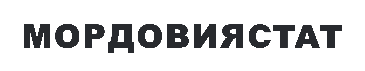 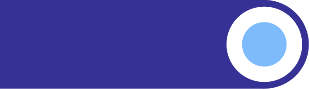    И СОЦИАЛЬНЫЕ ПОКАЗАТЕЛИОсновные экономические и социальные показателиПРОИЗВОДСТВО ТОВАРОВ И УСЛУГОборот организаций по видам экономической деятельности1)в действующих ценах1. ПРОМЫШЛЕННОЕ ПРОИЗВОДСТВОИндекс промышленного производства в январе 2024 г. по сравнению с соответствующим периодом прошлого года составил 114,6%.Динамика промышленного производстваИндексы производства по видам экономической деятельностиОтгружено товаров собственного производства, выполнено работ и услуг собственными силами по видам экономической деятельностив действующих ценахТемпы роста (снижения) объемов производства важнейших видов промышленной продукции на предприятиях республики в январе 2024г. представлены в Приложениях.2. Сельское хозяйствоОбъем производства продукции сельского хозяйства всех сельхозпроизводителей (сельхозорганизации, крестьянские (фермерские) хозяйства, население) в январе 2024г. в действующих ценах, по расчетным данным, составил 4261,2 млн.рублей и увеличился в сопоставимой оценке по сравнению с соответствующим периодом предыдущего года на 2,5 процента.Животноводство. На конец января 2024г. поголовье крупного рогатого скота в хозяйствах всех категорий, по расчетам, составило 185,3 тыс.голов (на 1,0% меньше по сравнению с аналогичной датой предыдущего года), из него коров – 70,0 (на 1,5% больше), поголовье свиней – 777,5 (на 3,0% больше), овец и коз – 27,1 (на 12,6% меньше).В структуре поголовья скота на хозяйства населения приходилось 11,1% поголовья крупного рогатого скота, 2,3% – свиней, 94,3% – овец и коз (на конец января 2023г. соответственно – 12,6%, 2,6%, 87,9%).Динамика поголовья скота в хозяйствах всех категорийна конец месяца; в процентахВ январе 2024г. в хозяйствах всех категорий, по расчетам, произведено скота и птицы на убой (в живом весе) 35,9 тыс.тонн, молока –  44,1 тыс.тонн, яиц – 120,3 млн.штук.Производство основных видов продукции животноводствав хозяйствах всех категорийВ сельскохозяйственных организациях на конец января 2024г. по сравнению с соответствующей датой 2023г.  увеличилось поголовье крупного рогатого скота на 0,9%, в том числе поголовье коров – на 3,0%, свиней - на 3,6%. Наличие скота и птицы в сельскохозяйственных организацияхголовВ сельскохозяйственных организациях в январе 2024г. по сравнению с январем 2023г. увеличилось производство  скота и птицы на убой (в живом весе)  на  2,8%, молока  – на 9,9%. Производство яиц уменьшилось на 7,8%.Производство основных видов продукции животноводствасельскохозяйственными организациями Надой молока на одну корову в сельскохозяйственных организациях в январе 2024г. составил 727 килограмм (в январе 2023г. – 677 килограмм), яйценоскость кур-несушек – 25 яиц (на уровне аналогичного периода пошлого года).К началу февраля 2024г. обеспеченность скота кормами в расчете на 1 условную голову скота в сельхозорганизациях больше на 35,2%, чем на соответствующую дату предыдущего года.Наличие кормов в сельскохозяйственных организациях1)на 1 февраля3. СТРОИТЕЛЬСТВОСтроительная деятельность. Объем работ, выполненных по виду деятельности «Строительство», в январе 2024 г. составил 1693,6 млн рублей, или 194,7% (в сопоставимых ценах) к уровню соответствующего периода предыдущего года.Динамика объема работ, выполненных по виду деятельности «строительство»В январе 2024 г. организациями, не относящимися к субъектам малого предпринимательства, с численностью работников свыше 15 человек выполнено хозяйственным способом строительно-монтажных работ на сумму 28,3 млн рублей.Строительными организациями (без учета малых предприятий и организаций, не являющихся субъектами малого предпринимательства, со средней численностью работников до 15 человек) за январь 2024 г. выполнено работ, услуг по всем видам деятельности на 609,4 млн рублей, что составляет в действующих ценах 181,3% к январю 2023 г. На 1 февраля 2024 г. ими заключено договоров строительного подряда и прочих заказов (контрактов) на сумму 2241,9 млн рублей, что при существующем уровне загрузки мощностей обеспечит формирование производственной программы на  3,7 месяца.Динамика общего объема заключенных договоров строительного подряда и прочих заказов (контрактов)(без субъектов малого предпринимательства)                                                                                                                                               на конец месяцаЖилищное строительство. В январе 2024 г. построена 391 квартира общей площадью 39667 кв. метров. Динамика ввода в действие жилых домовНаселением в январе 2024 г. построено 226 квартир общей площадью 29602 кв. метра. 4. ТРАНСПОРТГрузовой транспорт. Объемы перевозок грузов и грузооборот грузовыми автомобилями организаций всех видов деятельности (без субъектов малого предпринимательства) за январь 2024 года характеризуются следующими данными.Перевозки грузов и грузооборот транспорта (без субъектов малого предпринимательства)Динамика грузооборота транспорта (без субъектов малого предпринимательства)Пассажирский транспорт. Объемы перевозок пассажиров и пассажирооборот по маршрутам регулярных перевозок за январь  2024 года характеризуются следующими данными.Работа пассажирского автомобильного транспортаДинамика пассажирооборота транспорта общего пользованияПо данным Управления Госавтоинспекции МВД по Республике Мордовия, за январь 2024 года  на территории Мордовии зарегистрировано 35 дорожно-транспортных происшествия, в которых погибло  4 человека, ранен 51 человек (в том числе детей и подростков  2 человека). Из-за нарушений водителями транспортных средств правил дорожного движения произошло 100 процентов всех происшествий, в том числе 77,1 процента – из-за нарушений, допущенных владельцами личного транспорта.РЫНКИ ТОВАРОВ И УСЛУГ1. РОЗНИЧНАЯ ТОРГОВЛЯОборот розничной торговли в январе 2024г. составил 12677,3 млн. рублей, что в сопоставимых ценах составляет 99,7% к соответствующему периоду предыдущего года. Динамика оборота розничной торговлиВ январе 2024г. оборот розничной торговли на 95,1% формировался торгующими организациями и индивидуальными предпринимателями, осуществляющими деятельность вне рынка; доля розничных рынков и ярмарок составила 4,9% (в январе 2023г. – 95,3% и 4,7% соответственно).Оборот розничной торговли торгующих организаций и продажа товаров на розничных рынках и ярмаркахВ январе 2024г. в структуре оборота розничной торговли удельный вес пищевых продуктов, напитков и табачных изделий составил 47,2%, непродовольственных товаров – 52,8% (в январе 2023г. – 44,2% и 55,8% соответственно). Динамика оборота розничной торговли пищевыми продуктами, включая напитки, табачными изделиями и непродовольственными товарамиНа вещевых, смешанных рынках и ярмарках население покупает 6,3% пищевых продуктов, напитков  и табачных изделий, по непродовольственным товарам рынки формируют 3,7% розничной торговли данными товарами.Изменение продажи и запасов основных продуктов питания и непродовольственных товаров в организациях розничной торговли, не относящихся к субъектам малого предпринимательства, с численностью работников свыше 15 человек1)в сопоставимых ценах2. ОБЩЕСТВЕННОЕ ПИТАНИЕОборот общественного питания в январе 2024г. составил 625,8 млн. рублей или 123,9% (в сопоставимых ценах) к соответствующему периоду предыдущего года.Динамика оборота общественного питания3. РЫНОК ПЛАТНЫХ УСЛУГ НАСЕЛЕНИЮВ январе 2024г. по оперативным данным, населению было оказано платных услуг на 3327,6 млн. рублей, или 106,3% (в сопоставимых ценах) к январю предыдущего года. Преобладающую долю в структуре платных услуг населению занимают транспортные, телекоммуникационные, жилищные и коммунальные услуги. Их совокупный удельный вес составляет 67,3% общего объема. Динамика объема платных услуг населениюОбъем платных услуг населению по видамВ январе 2024г. по оперативным данным населению республики было предоставлено услуг бытового характера на 327,6 млн. рублей, что в сопоставимых ценах на 14,7% больше, чем в аналогичном периоде прошлого года.Почти половина объема бытовых услуг (43,5%) приходились на два вида услуг: по ремонту и строительству жилья и других построек, по техобслуживанию и ремонту транспортных средств, машин и оборудования.Объем бытовых услуг населению по видам4. ОПТОВАЯ ТОРГОВЛЯВ январе 2024г. общий объем оборота оптовой торговли, организаций всех видов экономической деятельности, составил 10689,7 млн. рублей, или 108,7% (в сопоставимых ценах) к соответствующему периоду 2023 года, в том числе организаций, не относящихся к предприятиям оптовой торговли, – 1754,8 млн. рублей (на 18,4% меньше января 2023г.).Динамика оборота оптовой торговлиОборот оптовой торговли в январе 2024г. на 83,6% формировался организациями оптовой торговли, оборот которых составил 8934,9 млн. рублей, или 116,3% (в сопоставимых ценах) к  январю предыдущего года.Структура оборота оптовой торговли по видам деятельности организаций оптовой торговли (без субъектов малого предпринимательства)      в % к итогуПродажа отдельных видов продукции и товаров  организациями оптовой торговли (без субъектов малого предпринимательства)Запасы отдельных видов продукции и товаров организаций оптовой торговли (без субъектов малого предпринимательства) на 1 февраля 2024г. ЦЕНЫИндексы цен и тарифовна конец периода, в процентах1. ПОТРЕБИТЕЛЬСКИЕ ЦЕНЫВ январе 2024г. по сравнению с предыдущим месяцем индекс потребительских цен составил 101,0%, в том числе на продовольственные товары – 101,3%, непродовольственные товары – 100,6%, услуги – 100,9%.Индексы потребительских цен и тарифов на товары и услугина конец периода, в процентах Базовый индекс потребительских цен (БИПЦ), исключающий изменения цен, вызванные сезонными и административными факторами на отдельные товары и услуги, в январе 2024г. составил 100,7% (в январе 2023г. – 99,97%).В январе 2024г. цены на продовольственные товары повысились на 1,3% (в январе 2023г. - на 0,6%).Индексы ценна отдельные группы и виды продовольственных товаровна конец периода, в процентахЦены на непродовольственные товары в январе 2024г. повысились на 0,6% (в январе 2023г. - на 0,1%).Индексы цен на отдельные группы непродовольственных товаровна конец периода, в процентахЦены и тарифы на услуги в январе 2024г. повысились на 0,9% (в январе 2023г. -  на 0,7%).Индексы цен и тарифовна отдельные группы и виды услугна конец периода, в процентахСтоимость фиксированного набора потребительских товаров и услуг для межрегиональных сопоставлений покупательной способности населения в расчете на месяц в среднем по республике в конце января 2024г. составила 18529,42 рубля. За месяц его стоимость повысилась на 0,5%.Стоимость условного (минимального) набора продуктов питания в расчете на месяц в среднем по республике в конце января 2024г. составила 4935,71 рубля и по сравнению с предыдущим месяцем повысилась на 2,2%.2. ЦЕНЫ ПРОИЗВОДИТЕЛЕЙИндекс цен производителей промышленных товаров1) в январе 2024г. относительно предыдущего месяца, по предварительным данным, составил 100,3 %.Индексы цен производителей промышленных товаров на конец периода, в процентахИндексы цен производителей по отдельным видам экономической деятельностина конец периода, в процентахСводный индекс цен на продукцию (затраты, услуги) инвестиционного назначения в январе 2024 года составил 99,99%, в том числе на строительную продукцию – 100,6%, на приобретенные машины и оборудование инвестиционного назначения – 99,6%, на прочую продукцию (затраты, услуги) инвестиционного назначения – 97,6%.Индексы цен на продукцию (затраты, услуги) инвестиционного назначенияна конец периода, в процентахИндексы цен приобретения строительными организациями основных видов материаловна конец периода, в процентахВ январе 2024 г. индекс цен производителей сельскохозяйственной продукции составил 97,8 %, в том числе в растениеводстве – 100,6 %, в животноводстве – 97,2 %. Индексы цен производителей сельскохозяйственной продукцииИндексы цен производителей отдельных видов и группсельскохозяйственной продукциина конец периода, в процентахИндекс тарифов на грузовые перевозки автомобильным транспортом в январе 2024г. составил 105,2%.Индексы тарифов на грузовые перевозки по видам транспортана конец периода, в процентахУРОВЕНЬ ЖИЗНИ НАСЕЛЕНИЯ1. ЗАРАБОТНАЯ ПЛАТАСреднемесячная номинальная начисленная заработная плата в декабре 2023 г. составила 60014.8 рубля и по сравнению с ноябрем 2023г. увеличилась на 26,5 %, а по сравнению с соответствующим периодом предыдущего года выросла на 16,2 %.Динамика среднемесячной номинальной и реальной начисленной заработной платыСреднемесячная начисленная заработная плата (без выплат социального характера) по видам экономической деятельностиПросроченная задолженность по заработной плате (по данным, полученным от организаций, кроме субъектов малого предпринимательства)Просроченная задолженность по заработной плате по кругу наблюдаемых видов экономической деятельности по сведениям обследованных предприятий и организаций по состоянию на конец января 2024 года отсутствует.Динамика просроченной задолженности по заработной плате1)на начало месяцаЗадолженность из-за несвоевременного получения денежных средств из бюджетов всех уровней по кругу наблюдаемых видов экономической деятельности на конец января 2024 года отсутствует.Просроченная задолженность по заработной плате по видам экономической деятельности на конец января 2024 годаЗАНЯТОСТЬ И БЕЗРАБОТИЦАВ декабре 2023 г. численность штатных работников (без учета совместителей) организаций, не относящихся к субъектам малого предпринимательства, составила 165,1 тыс. человек. На условиях совместительства и по договорам гражданско-правового характера для работы в этих организациях привлекалось еще 6,2 тыс. человек (в эквиваленте полной занятости). Число замещенных рабочих мест работниками списочного состава, совместителями и лицами, выполнявшими работы по договорам гражданско-правового характера, в организациях в декабре 2023 г. составило 171,3 тыс. человек.В декабре 2023 г. в общем количестве замещенных рабочих мест в организациях удельный вес рабочих мест внешних совместителей составлял 1,6%, лиц, выполнявших работы по гражданско-правовым договорам – 2,1%. БЕЗРАБОТИЦАНа 1 февраля 2024г. в государственных учреждениях службы занятости в качестве безработных было зарегистрировано 2,0 тыс. человек, в том числе 1,6 тыс. человек получали пособие по безработице.Динамика численности не занятых трудовой деятельностью граждан, состоящих на учете в государственных учреждениях службы занятости населения(по данным Министерства социальной защиты, труда и занятости населения Республики Мордовия) на конец месяцаВ январе 2024 г. получили статус безработного 316 человек.  Размеры трудоустройства безработных были на 25 человек, или на 14,8% меньше, чем в январе 2023 г. и составили 144 человека. Уровень официальной (или регистрируемой) безработицы на конец декабря 2023 года составил 0,5 % экономически активного населения.На конец января 2024 г. нагрузка не занятого трудовой деятельностью населения, зарегистрированного в государственных учреждениях службы занятости населения, на одну заявленную вакансию составила 0,3 человека. Динамика потребности работодателей в работниках, заявленной в государственные учреждения службы занятости населенияна конец месяцаСОЦИАЛЬНАЯ СФЕРА1. ДемографияПредварительная оценка численности постоянного населения Республики Мордовия на 1 января 2024 г. составляла 766720 человек. Показатели естественного движения населенияОбщие итоги миграции2. ЗдравоохранениеЗаболеваемость населения отдельными инфекционными заболеваниями1)МЕТОДОЛОГИЧЕСКИЙ КОММЕНТАРИЙОборот организацийОборот организаций характеризует коммерческую деятельность предприятий и представляет собой сумму двух показателей: Отгружено товаров собственного производства, выполнено работ, услуг собственными силами (без НДС, акцизов, и других аналогичных платежей);Продано товаров несобственного производства (без НДС, акцизов, и других аналогичных платежей).Под оборотом понимается выручка от реализации товаров (работ, услуг), как собственного производства, так и  ранее приобретенных на стороне (за минусом налога на добавленную стоимость, акцизов и других аналогичных платежей).Выручка от реализации товаров, работ, услуг в целях статистического наблюдения устанавливается по методу начисления, т.е. датой ее получения признается дата реализации товаров, работ, услуг независимо от фактического поступления денежных средств в их оплату.Оборот организаций по видам экономической деятельности формируется путем сложения оборотов по совокупности предприятий с соответствующим основным видом деятельности (хозяйственным видом деятельности).«Хозяйственный», «чистый» вид экономической деятельности«Хозяйственный» вид деятельности - это основной вид деятельности предприятия или организации (вид деятельности, по которому по итогам предыдущего года был наибольший объем производства). Он включает в себя данные по всем фактическим, другими словами, «чистым» видам деятельности.В отчете по форме П-1 предприятие распределяет показатель «Отгружено товаров собственного производства, выполнено работ, услуг собственными силами» по фактическим («чистым») видам деятельности, в результате которых отгруженные товары были произведены или выполнены работы и услуги.Итог по «хозяйственным» видам деятельности это свод по предприятиям с идентичными видами деятельности. Итог по «чистым» видам деятельности формируется путем суммирования данных по аналогичным видам деятельности из отчетов предприятий всех видов деятельности.Индекс физического объема производстваИндекс физического объема производства рассчитывается только по «чистым» видам экономической деятельности, входящим в разделы «Добыча полезных ископаемых», «Обрабатывающие производства», «Производство и распределение электроэнергии, газа и воды» на основе данных о производстве товаров в натуральном выражении, по соответствующим видам деятельности.Сведения о производстве промышленных товаров  крупными и средними предприятиями (организациями) формируются из  отчетов крупных и средних предприятий всех видов экономической деятельности.Данные о производстве промышленных товаров по полному кругу предприятий получаются путем досчета сведений по крупным и средним предприятиям на производство малых предприятий.Промышленное производствоИндекс промышленного производства - относительный показатель, характеризующий изменение масштабов производства в сравниваемых периодах. Различают индивидуальные и сводные индексы производства. Индивидуальные индексы отражают изменение выпуска одного продукта и исчисляются как отношение объемов производства данного вида продукта в натурально-вещественном выражении в сравниваемых периодах. Индекс промышленного производства характеризует совокупные изменения всех видов продукции и отражает изменение создаваемой в процессе производства стоимости в результате изменения только физического объема производимой продукции. Для исчисления индекса промышленного производства индивидуальные индексы по конкретным видам продукции поэтапно агрегируются в индексы по видам деятельности, подгруппам, группам, подклассам, классам, подразделам и разделам.Объем отгруженных товаров собственного производства представляет собой стоимость тех товаров, которые произведены данным юридическим лицом и фактически в отчетном периоде отгружены или отпущены в порядке продажи, а также прямого обмена на сторону (другим юридическим и физическим лицам), независимо от того, поступили деньги на счет продавца или нет.СтроительствоОбъем выполненных работ по виду деятельности "Строительство" - это работы, выполненные собственными силами по договорам строительного подряда и (или) государственным контрактам, заключаемым с заказчиками. В стоимость этих работ включаются работы по строительству новых объектов, капитальному и текущему ремонту, реконструкции, модернизации жилых и нежилых зданий и инженерных сооружений.Данные приводятся с учетом объемов, выполненных субъектами малого предпринимательства, организациями министерств и ведомств, имеющих воинские подразделения, и объемов скрытой и неформальной деятельности в строительстве.Ввод в действие мощностей - показатель мощности (производительности, вместимости, пропускной способности, площади,  протяженности и т.д.), созданной в результате осуществления инвестиций в основной капитал.Число построенных квартир - количество квартир в законченных строительством жилых домах квартирного, гостиничного типа и общежитиях.Общая площадь жилых домов определяется как сумма площадей жилых и подсобных помещений квартир, а также площадей лоджий, балконов, веранд, террас и холодных кладовых, подсчитываемых с соответствующими понижающими коэффициентами в домах квартирного и гостиничного типа, общежитиях постоянного типа и других строениях, предназначенных для проживания людей (домах для престарелых и инвалидов, спальных корпусах детских домов и школ-интернатов и др.). К подсобным помещениям относятся кухни, передние, внутриквартирные коридоры, ванные или душевые, туалеты, кладовые или хозяйственные встроенные шкафы. В домах-интернатах для престарелых и инвалидов, ветеранов, специальных домах для одиноких престарелых, детских домах к подсобным помещениям также относятся помещения культурно - бытового назначения и медицинского обслуживания.Сельское хозяйствоОбъем производства продукции сельского хозяйства всеми сельхозпроизводителями (сельхозорганизации, крестьянские (фермерские) хозяйства, индивидуальные предприниматели, население) формируется как объем производства готовой продукции растениеводства и животноводства и изменение стоимости незавершенного производства продукции растениеводства и животноводства по видам деятельности "Растениеводство", "Животноводство", "Растениеводство в сочетании с животноводством (смешанное сельское хозяйство)". Индекс сельскохозяйственного производства - относительный показатель, характеризующий изменение масштабов производства в сравниваемых периодах. Индекс характеризует изменение создаваемой в процессе  производства стоимости в результате изменения только физического объема производимой продукции. Индекс физического объема продукции сельского хозяйства рассчитывается по формуле Ласпейреса.Данные о поголовье скота, производстве и реализации основных видов сельскохозяйственных продуктов по всем сельхозпроизводителям определяются: по сельскохозяйственным организациям - на основании сведений формы федерального государственного статистического наблюдения по крупным и средним сельхозорганизациям с дорасчетом на малые и другие организации; по хозяйствам населения и крестьянским (фермерским) хозяйствам и индивидуальным предпринимателям - по материалам выборочных обследований.Транспорт и связьОбъем перевозок (погрузка) грузов - количество грузов в тоннах, перевезенных транспортом всех отраслей экономики, на автомобильном транспорте - включая предпринимателей (физических лиц)-владельцев грузовых автомобилей, осуществляющих коммерческие перевозки грузов.Грузооборот транспорта - объем работы транспорта всех видов экономической деятельности по перевозкам грузов, на автомобильном транспорте - включая предпринимателей (физических лиц). Единицей измерения является тонно-километр, т.е. перемещение 1 тонны груза на 1 километр. Исчисляется суммированием произведений массы перевезенных грузов каждой перевозки в тоннах на расстояние перевозки в километрах.Пассажирооборот транспорта общего пользования - объем работы транспорта по перевозкам пассажиров, включая оценку перевозок пассажиров, пользующихся правом бесплатного проезда. Единицей измерения является пассажиро -километр, т.е. перемещение пассажира на 1 километр. Исчисляется суммированием произведений количества пассажиров каждой перевозки на расстояние перевозки в километрах.Объем услуг связи - объем работ по приему, обработке, передаче и доставке почтовых отправлений или сообщений электросвязи в денежном выражении, определяется на основании данных о деятельности крупных и средних предприятий связи и оценки объемов услуг связи, предоставляемых на коммерческой основе организациями других видов экономической деятельности и организациями, относящимися к субъектам малого предпринимательства. Потребительский рынокОборот розничной торговли представляет собой стоимость товаров, проданных населению за наличный расчет для личного потребления или использования в домашнем хозяйстве. Стоимость товаров, проданных отдельным категориям населения со скидкой, включается в оборот розничной торговли в полном объеме.Индекс физического объема оборота розничной торговли - относительный показатель, характеризующий изменение оборота розничной торговли в сравниваемых периодах в сопоставимых ценах.Оборот общественного питания  представляет собой стоимость проданной собственной кулинарной продукции, а также покупных товаров, проданных без кулинарной обработки для потребления главным образом на месте.Оборот розничной торговли (оборот общественного питания) включает данные как по организациям, для которых эта деятельность является основной, так и по организациям других видов экономической деятельности, осуществляющим продажу населению товаров (кулинарной продукции) через собственные торговые заведения (заведения общественного питания), или с оплатой через свою кассу. Оборот розничной торговли, кроме того, включает продажу товаров на вещевых, смешанных и продовольственных рынках.Оборот розничной торговли и оборот общественного питания формируются по данным сплошного статистического наблюдения за крупными и средними организациями, которое проводится с месячной периодичностью, а также ежеквартальных выборочных обследований малых предприятий и вещевых, смешанных и продовольственных рынков, выборочных обследований индивидуальных предпринимателей в розничной торговле с распространением полученных данных на генеральную совокупность. Объем платных услуг населению представляет собой денежный эквивалент объема услуг, оказанных резидентами российской экономики (юридическими лицами, индивидуальными предпринимателями, самозанятыми, нотариусами и адвокатами, учредившими адвокатские кабинеты) гражданам Российской Федерации, а также гражданам других государств (нерезидентам), потребляющим те или иные услуги на территории Российской Федерации. Этот показатель формируется в соответствии с методологией формирования официальной статистической информации об объеме платных услуг населению, утвержденной приказом Росстата от 17.12.2021 № 927. Информационными источниками формирования показателя «Объем платных услуг населению» являются: специализированные формы федеральных статистических наблюдений Росстата; формы федеральных статистических наблюдений Росстата; выборочное обследование бюджетов домашних хозяйств; формы статистической налоговой отчетности, статистической отчетности Минюста России; административные данные ФНС России.Данные об объеме платных услуг населению в распределении по видам приведены в соответствии с Общероссийским классификатором продукции по видам экономической деятельности. В объем транспортных услуг, оказанных населению, услуги железнодорожного и авиационного транспорта включаются с месячным опозданием.Динамика объема платных услуг населению определяется путем сопоставления величины объема в сравниваемых периодах в сопоставимых ценах. ИнвестицииИнвестиции в основной капитал - совокупность затрат, направленных на создание и воспроизводство основных фондов (новое строительство, расширение, а также реконструкция и модернизация объектов, которые приводят к увеличению первоначальной стоимости объектов и относятся на добавочный капитал организации, приобретение машин, оборудования, транспортных средств, на формирование основного стада, многолетние насаждения и т.д.).Инвестиции в основной капитал приведены без затрат на приобретение основных средств, бывших в употреблении у других организаций, и объектов незавершенного строительства. Данные об инвестициях в основной капитал определены с учетом инвестиционной деятельности субъектов малого предпринимательства и досчетов объемов скрытой и неформальной деятельности.Инвестиции в основной капитал учитываются без налога на добавленную стоимость. Иностранные инвестиции в экономику России - вложения капитала иностранными инвесторами, а также зарубежными филиалами российских юридических лиц в объекты предпринимательской деятельности на территории России в целях получения дохода. Инвестиции делятся на прямые, портфельные и прочие.Цены         Индекс потребительских цен и тарифов на товары и услуги (ИПЦ) характеризует изменение во времени общего уровня цен и тарифов на товары и услуги, приобретаемые населением для непроизводственного потребления. Измеряет отношение стоимости фиксированного перечня товаров и услуг в ценах текущего периода к его стоимости в ценах предыдущего периода.         Индекс потребительских цен рассчитывается на базе данных о потребительских ценах на товары и услуги, зарегистрированных в каждом отчетном периоде и данных о фактических потребительских расходах домашних хозяйств за два смещенных года, которые являются основным источником информации для формирования весов при расчете ИПЦ.           Базовый индекс потребительских цен (БИПЦ) – одна из составляющих индекса потребительских цен (ИПЦ), исключает изменения цен на отдельные товары и услуги под влиянием отдельных факторов, которые носят административный, а также сезонный характер.             Стоимость фиксированного набора потребительских товаров и услуг для межрегиональных сопоставлений покупательной способности населения,  исчисляется на основе единых объемов потребления, а также средних цен по России и ее субъектам. В состав набора включены 83 наименования товаров и услуг, в том числе 30 видов продовольственных товаров, 41 вид непродовольственных товаров и 12 видов услуг.             Стоимость условного (минимального) набора продуктов питания отражает межрегиональную  дифференциацию уровней потребительских цен на основные продукты питания, входящие в него.  При ее расчете используются единые, установленные в целом по России, условные объемы потребления продуктов питания и средние потребительские цены на них по субъектам Российской Федерации и России в целом. В состав набора условного минимального набора включено 33 наименования продовольственных товаров.              Индекс цен производителей промышленных товаров рассчитывается на основании регистрации цен на товары (услуги) - представители в базовых организациях. Цены производителей представляют собой фактически сложившиеся на момент регистрации цены на произведенные товары (оказанные услуги), предназначенные для реализации на внутреннем рынке (без косвенных товарных налогов - налога на добавленную стоимость, акциза и т.п.).            Рассчитанные по товарам (услугам)-представителям индексы цен производителей последовательно агрегируются в индексы цен соответствующих видов, групп, классов, разделов экономической деятельности. В качестве весов используются данные об объеме производства в стоимостном выражении за базисный период.             Индекс цен производителей промышленных товаров - сводный показатель, агрегированный по видам деятельности "Добыча полезных ископаемых", "Обрабатывающие производства", "Обеспечение электрической энергией, газом и паром; кондиционирование воздуха", "Водоснабжение; водоотведение, организация сбора и утилизации отходов, деятельность по ликвидации загрязнений".            Индекс цен производителей сельскохозяйственной продукции исчисляется на основании регистрации в отобранных для наблюдения сельскохозяйственных организациях цен на основные виды товаров-представителей, реализуемых заготовительным, перерабатывающим организациям, на рынке, через собственную торговую сеть, населению непосредственно с транспортных средств и т.п. Цены производителей сельскохозяйственной продукции приводятся с учетом надбавок и скидок за качество реализованной продукции без расходов на транспортировку, экспедирование, погрузку и разгрузку продукции, а также без налога на добавленную стоимость.              Сводный индекс цен на продукцию (затраты, услуги) инвестиционного назначения рассчитывается как агрегированный показатель из индексов цен производителей на строительную продукцию, приобретения машин и оборудования инвестиционного назначения и на прочую продукцию (затраты, услуги) инвестиционного назначения, взвешенных по доле этих элементов в общем объеме инвестиций в основной капитал.               Индекс цен производителей на строительную продукцию формируется из индексов цен на строительно-монтажные работы и на прочие затраты, включенные в сводный сметный расчет строительства, взвешенных по доле этих элементов в общем объеме инвестиций в жилища, здания и сооружения. Расчет индекса цен на строительно-монтажные работы проводится на основе данных формы отчетности о ценах на материалы, детали и конструкции, приобретенные базовыми подрядными организациями, а также на базе технологических моделей, разработанных по видам экономической деятельности с учетом территориальных особенностей строительства.               Индекс цен приобретения машин и оборудования инвестиционного назначения исчисляется по данным об изменении цен производителей этого оборудования, а также транспортных расходов, ставки налога на добавленную стоимость и других расходов.          Индекс цен на прочую продукцию (затраты, услуги) инвестиционного назначения определяется из индексов цен на основные составляющие этих работ (проектно-изыскательские работы, затраты на разведочное бурение, на формирование рабочего, продуктивного и племенного стада и другие затраты).          Индекс тарифов на грузовые перевозки автомобильным транспортом характеризует изменение фактически действующих тарифов на грузовые перевозки за отчетный период без учета изменения за этот период структуры перевезенных грузов по разнообразным признакам. Регистрация тарифов на грузовые перевозки производится в разрезе видов сообщения по услугам - представителям. Услугой – представителем на автомобильном транспорте является перевозка тонны наиболее массового груза на фиксированное расстояние или час работы грузового автомобиля наиболее распространенной марки в зависимости от преобладающей в транспортной организации формы оплаты работы грузового автотранспорта без учета налога на добавленную стоимость (НДС), акциза и других налогов. Регистрация тарифов осуществляется в выборочной совокупности транспортных организаций.            Индекс тарифов на услуги связи для юридических лиц характеризует общее изменение тарифов на услуги связи для различных категорий пользователей (бюджетных и коммерческих организаций). Расчет индексов тарифов на услуги связи основан на ежеквартальном наблюдении за тарифами на 15 видов услуг-представителей связи для юридических лиц в центрах субъектов Российской Федерации. ФинансыСальдированный финансовый результат (прибыль (+) убыток (-)) - конечный финансовый результат, выявленный на основании бухгалтерского учета всех хозяйственных операций организаций, представляет собой сумму сальдированного финансового результата (прибыль (+), убыток (-)) от продажи продукции (работ, услуг), основных средств, иного имущества организаций и доходов от внереализационных операций, уменьшенных на сумму расходов по этим операциям. Оборотные активы - вложение финансовых ресурсов в объекты, использование которых осуществляется в рамках одного воспроизводственного цикла, либо в течение относительно короткого календарного периода времени. В составе оборотных активов выделяют товарно-материальные ценности, денежные средства, дебиторскую задолженность, краткосрочные финансовые вложения и другие.Внеоборотные активы - часть имущества организаций, используемая в качестве средств труда при производстве продукции, выполнении работ или оказании услуг либо для управления в течение периода, превышающего 12 месяцев или обычный операционный цикл, если он превышает 12 месяцев. В составе внеоборотных активов выделяют: нематериальные активы, основные средства и незавершенное строительство.Суммарная задолженность по обязательствам - кредиторская задолженность и задолженность по кредитам банков и займам.Кредиторская задолженность - задолженность по расчетам с поставщиками и подрядчиками за поступившие материальные ценности, выполненные работы и оказанные услуги, в том числе задолженность, обеспеченная векселями выданными; задолженность по расчетам с дочерними и зависимыми обществами по всем видам операций; с рабочими и служащими по оплате труда, представляющая собой начисленные, но не выплаченные суммы оплаты труда; задолженность по отчислениям на государственное социальное страхование, пенсионное обеспечение и медицинское страхование работников организации, задолженность по всем видам платежей в бюджет и внебюджетные фонды; задолженность организации по платежам по обязательному и добровольному страхованию имущества и работников организации и другим видам страхования, в которых организация является страхователем; авансы полученные, включающие сумму полученных авансов от сторонних организаций по предстоящим расчетам по заключенным договорам, а также штрафы, пени и неустойки, признанные организацией или по которым получены решения суда (арбитражного суда) или другого органа, имеющего в соответствии с законодательством Российской Федерации право на принятие решения об их взыскании, и отнесенные на финансовые результаты организации, непогашенные суммы заемных средств, подлежащие погашению в соответствии с договорами.Дебиторская задолженность - задолженность по расчетам с покупателями и заказчиками за товары, работы и услуги, в том числе задолженность, обеспеченная векселями полученными;  задолженность по расчетам с дочерними и зависимыми обществами; суммы уплаченных другим организациям авансов по предстоящим расчетам в соответствии с заключенными договорами; задолженность по расчетам с прочими дебиторами, включающая в себя задолженность финансовых и налоговых органов (в том числе по переплате по налогам, сборам и прочим платежам в бюджет); задолженность работников организации по предоставленным им ссудам и займам за счет средств этой организации или кредита (ссуды на индивидуальное и кооперативное жилищное строительство, приобретение и благоустройство садовых участков, беспроцентные ссуды молодым семьям на улучшение жилищных условий или обзаведение домашним хозяйством и др.); задолженность подотчетных лиц; поставщиков по недостачам товарно-материальных ценностей, обнаруженным при приемке; задолженность по государственным заказам, федеральным программам за поставленные товары, работы и услуги, а также штрафы, пени и неустойки, признанные должником, или по которым получены решения суда (арбитражного суда) или другого органа, имеющего в соответствии с законодательством Российской Федерации право на принятие решения  об их взыскании, и отнесенные на финансовые результаты организации.Рентабельность организаций характеризует эффективность их деятельности.Рентабельность проданных товаров, продукции, работ, услуг рассчитывается как соотношение между величиной сальдированного финансового результата (прибыль минус убыток) от продажи продукции, работ, услуг и себестоимостью проданной продукции, работ, услуг. В том случае, если сальдированный финансовый результат (прибыль минус убыток) от продажи продукции, работ, услуг отрицательный - имеет место убыточность.Уровень жизни населенияДенежные доходы и расходы населения исчисляются на основе информации, разрабатываемой органами государственной статистики, а также министерствами и ведомствами. При отсутствии ряда показателей в необходимые сроки (это касается в основном банковских данных)  производится их оценка.При публикации объема денежных доходов и расходов населения за отчетный месяц производится уточнение предварительных показателей за предыдущий период. Пересмотр месячных и квартальных данных осуществляется по итогам разработки годового баланса денежных доходов и расходов населения.Денежные доходы населения включают доходы лиц, занятых предпринимательской деятельностью, выплаченную заработную плату (начисленную заработную плату, скорректированную на изменение задолженности) наемных работников, социальные выплаты (пенсии, пособия, стипендии и другие выплаты), доходы от собственности в виде процентов по вкладам, ценным бумагам, дивидендов и другие доходы. Среднедушевые денежные доходы исчисляются делением общей суммы денежных доходов на численность наличного населения.Реальные располагаемые денежные доходы рассчитываются как доходы за вычетом обязательных платежей, скорректированные на индекс потребительских цен.Среднемесячная номинальная заработная плата исчисляется делением фонда начисленной заработной платы работников на среднесписочную численность работников и на количество месяцев в периоде.Реальная заработная плата характеризует объем товаров и услуг, которые можно приобрести на заработную плату в текущем периоде, исходя из цен базисного периода. Индекс реальной заработной платы исчисляется путем деления индекса номинальной заработной платы на индекс потребительских цен за один и тот же временной период.Просроченной задолженностью по заработной плате считаются фактически начисленные работникам суммы заработной платы, но не выплаченные в срок, установленный коллективным договором или договором на расчетно-кассовое обслуживание, заключенным с банком (расчетно-кассовым центром). Число дней задержки считается, начиная со следующего дня после истечения этого срока.Средний размер назначенных месячных пенсий определяется делением общей суммы назначенных месячных пенсий на численность пенсионеров (по данным Государственного учреждения - Отделения Пенсионного фонда  Российской Федерации по Республике Мордовия). Денежные расходы населения - расходы на покупку товаров и оплату услуг, обязательные платежи и разнообразные взносы (налоги и сборы, платежи по страхованию, взносы в общественные и кооперативные организации, проценты за кредиты и др.), покупку иностранной валюты, а также сбережения. Распределение населения по величине среднедушевых денежных доходов характеризует дифференциацию населения по уровню материального достатка и представляет собой показатели численности (или долей) постоянного населения, сгруппированные в заданных интервалах по уровню среднедушевых денежных доходов.Расчеты рядов распределения населения по величине среднедушевых денежных доходов и основанных на них показателей производятся с использованием результатов выборочного обследования бюджетов домашних хозяйств, проводимого ежеквартально органами государственной статистики Республики Мордовия.Распределение общего объема денежных доходов по различным группам населения    выражается через долю общего объема денежных доходов, которая приходится на каждую из 20 (10)-процентных групп населения, ранжированного по мере возрастания среднедушевых денежных доходов.Величина прожиточного минимума в соответствии с Федеральным законом от 24 октября 1997г. № 134-ФЗ "О прожиточном минимуме в Российской Федерации" представляет собой  стоимостную оценку потребительской корзины, включающей минимальные наборы продуктов питания, непродовольственных товаров и услуг, необходимых для сохранения здоровья человека и обеспечения его жизнедеятельности, а также обязательные платежи и сборы. Численность населения с денежными доходами ниже величины прожиточного минимума определяется на основе данных о распределении населения по величине среднедушевых денежных доходов и является результатом их соизмерения с величиной прожиточного минимума.Покупательная способность среднедушевых денежных доходов населения отражает потенциальные возможности населения по приобретению товаров и услуг и выражается через товарный эквивалент среднедушевых денежных доходов. Под товарным эквивалентом понимается количество какого-либо одного товара (услуги) с конкретными потребительскими свойствами, которое может быть приобретено при условии, что вся сумма денежных доходов будет направлена только на эти цели. Показатель рассчитывается нарастающим итогом с начала года.Рынок трудаК безработным (в соответствии со стандартами Международной Организации Труда - МОТ) относятся лица в возрасте, установленном для измерения экономической активности населения, которые в рассматриваемый период удовлетворяли одновременно следующим критериям: а) не имели работы (доходного занятия); б) занимались поиском работы, т.е. обращались в государственную или коммерческую службы занятости, использовали или помещали объявления в печати, непосредственно обращались к администрации организации или работодателю, использовали личные связи или предпринимали шаги к организации собственного дела (поиск земли, зданий, машин и оборудования, сырья, финансовых ресурсов, обращение за разрешениями, лицензиями и т.п.); в) были готовы приступить к работе. Учащиеся, студенты, пенсионеры и инвалиды учитывались в качестве безработных, если они занимались поиском работы и были готовы приступить к ней.Уровень безработицы - отношение численности безработных к численности экономически активного населения в рассматриваемом периоде, в процентах.Уровень безработицы, зарегистрированной в органах государственной службы занятости, - отношение численности безработных, зарегистрированных в органах государственной службы занятости, к численности экономически активного населения в рассматриваемом периоде, в процентах.Малые предприятияВ соответствии с Федеральным законом «О развитии малого и среднего предпринимательства в Российской Федерации» 24 июля 2007 года №209-ФЗ (статья 4) к субъектам малого предпринимательства относятся внесенные в единый государственный реестр юридических лиц потребительские кооперативы и коммерческие организации (за исключением государственных и муниципальных унитарных предприятий), а также физические лица, внесенные в единый государственный реестр индивидуальных предпринимателей и осуществляющие предпринимательскую деятельность без образования юридического лица (далее - индивидуальные предприниматели), соответствующие следующим условиям:1) для юридических лиц - суммарная доля участия Российской Федерации, субъектов Российской Федерации, муниципальных образований, иностранных юридических лиц, иностранных граждан, общественных и религиозных организаций (объединений), благотворительных и иных фондов в уставном (складочном) капитале (паевом фонде) указанных юридических лиц не должна превышать двадцать пять процентов (за исключением активов акционерных инвестиционных фондов и закрытых паевых инвестиционных фондов), доля участия, принадлежащая одному или нескольким юридическим лицам, не являющимся субъектами малого и среднего предпринимательства, не должна превышать двадцать пять процентов;2) средняя численность работников за предшествующий календарный год не превышает ста человек.Средняя численность работников малого предприятия за календарный год определяется с учетом всех его работников, в том числе работников, работающих по гражданско-правовым договорам или по совместительству с учетом реально отработанного времени, работников представительств, филиалов и других обособленных подразделений малого предприятия.В разделе приводятся данные по малым предприятиям – юридическим лицам (без микропредприятий), т.е. с численностью работников от 16 до 100 человек включительно.ПРИЛОЖЕНИЯПроизводство пищевых продуктовПроизводство напитковПроизводство текстильных  изделийПроизводство одеждыОбработка древесины и производство изделий из дерева и пробки, кроме мебели, производство изделий из соломки и материалов для плетенияПроизводство бумаги и бумажных изделийПроизводство химических веществ и химических продуктовПроизводство лекарственных средств и материалов, применяемых в медицинских целяхПроизводство  резиновых и пластмассовых изделийПроизводство прочей неметаллической минеральной продукцииПроизводство металлургическоеПроизводство готовых металлических изделий, кроме машин и оборудованияПроизводство компьютеров, электронных и оптических изделийПроизводство электрического оборудованияПроизводство машин и оборудования, не включенных в другие группировкиПроизводство автотранспортных средств, прицепов и полуприцепов Производство прочих транспортных средств и оборудованияПроизводство мебелиОбеспечение электрической энергией, газом и паром; кондиционирование воздуха Число замещенных рабочих мест в организациях по видам экономической деятельности в декабре 2023 годаСоциально-экономическое положение Республики Мордовия
в январе 2024 годаСтатистический сборникОтветственные за выпуск:Полякова О.В.Савельева Т.В.тел.: (8342) 23-47-15Отпечатано в Территориальном органе Федеральной службы 
государственной статистики по Республике Мордовия430001, Саранск, ул. Васенко, 7Вгграммм3кубический метрг.годмлн.миллионгагектармлрд.миллиардГкалгигакалорияпасс.-кмпассажиро-километрдклдекалитрпог. мпогонный метрдолл.долларр.разед.единицаруб.рублькВткиловаттттоннакВт-чкиловатт-част.г.текущий годкгкилограммт-кмтонно-километркмкилометртрлн.триллионкм2квадратный километртыс.тысячакм3кубический километрусл. ед.условная единицаллитрчел.человекмметршт.штукам2квадратный метрэкз.экземплярУсловные обозначения:Условные обозначения:- явление отсутствует;
... данных не имеется; 
0,0 небольшая величинах сопоставление невозможно…1) Данные не публикуются в целях обеспечения конфиденциальности первичных статистических данных, полученных от организаций, в соответствии со статьей 9 Федерального закона от 29.11.07 №282-ФЗ «Об официальном статистическом учете и системе государственной статистики в Российской Федерации» в редакции Федерального закона от 02.07.2013 №171-ФЗ «О внесении изменений в Федеральный закон «Об официальном статистическом учете и системе государственной статистики в Российской Федерации и отдельные законодательные акты Российской Федерации».- явление отсутствует;
... данных не имеется; 
0,0 небольшая величинах сопоставление невозможно…1) Данные не публикуются в целях обеспечения конфиденциальности первичных статистических данных, полученных от организаций, в соответствии со статьей 9 Федерального закона от 29.11.07 №282-ФЗ «Об официальном статистическом учете и системе государственной статистики в Российской Федерации» в редакции Федерального закона от 02.07.2013 №171-ФЗ «О внесении изменений в Федеральный закон «Об официальном статистическом учете и системе государственной статистики в Российской Федерации и отдельные законодательные акты Российской Федерации».СОДЕРЖАНИЕ  Стр. ОСНОВНЫЕ ЭКОНОМИЧЕСКИЕ И СОЦИАЛЬНЫЕ ПОКАЗАТЕЛИ4ПРОИЗВОДСТВО ТОВАРОВ И УСЛУГ5  Оборот организаций5  1. Промышленное производство5  2. Сельское хозяйство8  3. Строительство10  4. Транспорт 12РЫНКИ ТОВАРОВ И УСЛУГ14  1. Розничная торговля14  2. Общественное питание17  3. Рынок платных услуг населению18  4. Оптовая торговля20цены22  1. Потребительские цены22  2. Цены производителей25УРОВЕНЬ ЖИЗНИ НАСЕЛЕНИЯ29  1. Заработная плата29ЗАНЯТОСТЬ И БЕЗРАБОТИЦА33социальнАЯ СФЕРА351. Демография352. Здравоохранение37методологические пояснения38ПРИЛОЖЕНИЯ47Абсолютные данныеАбсолютные данныеВ % к соответствующему периоду предыдущего годаВ % к соответствующему периоду предыдущего годаянварь 
2024г.январь-
декабрь
2023г.январь
2024г.январь-
декабрь
2023г.Индекс промышленного производствахх114,6108,0Объем отгруженных товаров собственного производства, выполненных работ и услуг собственными силами по видам деятельности, млн. руб.:1)44437,5578510,9119,4110,4из них:добыча полезных ископаемых 22,7228,4в 19,2 р.150,6обрабатывающие производства26642,6370018,0122,3112,9обеспечение электрической энергией, газом и паром; 
кондиционирование воздуха1832,314084,5108,5116,9водоснабжение; водоотведение, организация сбора и утилизации 
отходов, деятельность по ликвидации загрязнений389,24631,7114,2118,2Продукция сельского хозяйства, млн. руб.1), 2)4261,2118987,7102,5105,6Объем работ, выполненных по виду деятельности "Строительство", млн. руб.1693,631218,7194,782,8Грузооборот автомобильного транспорта, млн. т-км3)92,52090,1112,887,7Пассажирооборот автобусов общего пользования, млн. пасс. – км22,5341,0100,7109,0Деятельность почтовой связи и курьерская деятельность, млн. рублей53,0699,293,299,0Деятельность в сфере телекоммуникаций, млн. рублей520,75966,5107,3102,1Оборот розничной торговли по всем каналам реализации, млн. руб.12677,3158426,699,7112,7Оборот оптовой торговли организаций всех видов экономической деятельности, млн. руб.10689,7155464,0108,7120,3Оборот общественного питания, млн. руб.625,86671,9123,9107,2Объем платных услуг населению, млн. руб.3327,634918,6106,3100,1Ввод в действие жилых домов за счет всех источников финансирования, кв. м общей площади39667360329100,8105,2Среднесписочная численность работающих в экономике, тыс. человек4)200,8201,099,397,5Численность официально зарегистрированных безработных5), тыс. человек 2,0x78,6xСреднемесячная начисленная заработная плата одного работника4)номинальная, руб.60014,846236,1117,9116,2реальнаяхх111,5110,9Индекс потребительских цен 101,06)х106,3104,8Индекс цен производителей промышленных товаров100,36)х113,5105,21) В фактических ценах без налога на добавленную стоимость, акцизов и других аналогичных обязательных платежей.2) Объем производства продукции сельского хозяйства всеми сельхозпроизводителями формируется как объем производства готовой продукции растениеводства и животноводства и изменение стоимости незавершенного производства продукции растениеводства и животноводства по видам деятельности "Растениеводство", "Животноводство".3)  Без субъектов малого предпринимательства 4) Соответственно за декабрь 2023г., январь-декабрь 2023г.5) На конец периода.6) К предыдущему месяцу.1) В фактических ценах без налога на добавленную стоимость, акцизов и других аналогичных обязательных платежей.2) Объем производства продукции сельского хозяйства всеми сельхозпроизводителями формируется как объем производства готовой продукции растениеводства и животноводства и изменение стоимости незавершенного производства продукции растениеводства и животноводства по видам деятельности "Растениеводство", "Животноводство".3)  Без субъектов малого предпринимательства 4) Соответственно за декабрь 2023г., январь-декабрь 2023г.5) На конец периода.6) К предыдущему месяцу.1) В фактических ценах без налога на добавленную стоимость, акцизов и других аналогичных обязательных платежей.2) Объем производства продукции сельского хозяйства всеми сельхозпроизводителями формируется как объем производства готовой продукции растениеводства и животноводства и изменение стоимости незавершенного производства продукции растениеводства и животноводства по видам деятельности "Растениеводство", "Животноводство".3)  Без субъектов малого предпринимательства 4) Соответственно за декабрь 2023г., январь-декабрь 2023г.5) На конец периода.6) К предыдущему месяцу.1) В фактических ценах без налога на добавленную стоимость, акцизов и других аналогичных обязательных платежей.2) Объем производства продукции сельского хозяйства всеми сельхозпроизводителями формируется как объем производства готовой продукции растениеводства и животноводства и изменение стоимости незавершенного производства продукции растениеводства и животноводства по видам деятельности "Растениеводство", "Животноводство".3)  Без субъектов малого предпринимательства 4) Соответственно за декабрь 2023г., январь-декабрь 2023г.5) На конец периода.6) К предыдущему месяцу.1) В фактических ценах без налога на добавленную стоимость, акцизов и других аналогичных обязательных платежей.2) Объем производства продукции сельского хозяйства всеми сельхозпроизводителями формируется как объем производства готовой продукции растениеводства и животноводства и изменение стоимости незавершенного производства продукции растениеводства и животноводства по видам деятельности "Растениеводство", "Животноводство".3)  Без субъектов малого предпринимательства 4) Соответственно за декабрь 2023г., январь-декабрь 2023г.5) На конец периода.6) К предыдущему месяцу.Январь 2024 г.Январь 2024 г.млн. рублейв % к январю 2023 г.Всего62633,6116,5в том числе организации с основным видом деятельности:  сельское, лесное  хозяйство, охота, рыболовство и рыбоводство8875,7126,3добыча полезных ископаемых8,880,1обрабатывающие производства24686,6121,9обеспечение электрической  энергией, газом и паром; кондиционирование воздуха4571,3105,8водоснабжение; водоотведение, организация сбора и утилизации отходов, деятельность по ликвидации загрязнений438,4103,1строительство1871,993,4торговля оптовая и розничная; ремонт автотранспортных   средств и мотоциклов15216,9110,2транспортировка и хранение2543,7112,6деятельность гостиниц и предприятий общественного питания383,1135,8деятельность в области информации и связи834,6105,4деятельность финансовая и страховая––деятельность по операциям  с недвижимым имуществом598,8106,7деятельность профессиональная, научная и техническая771,8146,8деятельность административная и сопутствующие дополнительные услуги406,5162,5государственное управление и обеспечение военной безопасности; социальное обеспечение79,490,4образование225,7108,5деятельность в области здравоохранения и социальных услуг1031,1118,3деятельность в области культуры, спорта, организации досуга и развлечений51,1105,4предоставление прочих видов услуг38,0113,01) По «хозяйственным» видам деятельности.В % кВ % ксоответствующему периоду 
предыдущего годапредыдущему 
периоду20221)20221)20221)Январь102,270,3Февраль108,8107,1Январь-февраль105,5Март112,2116,1Январь-март108,0I квартал108,083,3Апрель101,986,2Январь-апрель106,4Май102,896,1Январь-май105,7Июнь101,499,8Январь-июнь105,0II квартал102,094,4Июль99,7109,9Январь-июль104,1Август100,5100,4Январь-август103,6Сентябрь102,399,7Январь-сентябрь103,4III квартал100,8108,4Октябрь98,1105,9Январь-октябрь102,8Ноябрь91,1101,9Январь-ноябрь101,5Декабрь82,496,2Январь-декабрь99,4IV квартал90,2105,820231)20231)20231)Январь98,784,1Февраль95,6103,8Январь-февраль97,1Март92,2111,9Январь-март95,2I квартал95,288,0Апрель105,398,4Январь-апрель97,7Май111,4101,7Январь-май100,3Июнь120,1107,6Январь-июнь103,5II квартал 112,1111,2Июль109,3100,0Январь-июль104,4Август106,697,9Январь-август104,7Сентябрь111,7104,5Январь-сентябрь105,5III квартал109,1105,5Октябрь113,9107,9Январь-октябрь106,4Ноябрь114,7102,6Январь-ноябрь107,2Декабрь115,797,0Январь-декабрь108,0IV квартал114,7111,1202420242024Январь114,683,4 1)   Данные по месяцам и периодам 2022  и  2023 гг. уточнены в соответствии с регламентом разработки и публикации данных по производству и отгрузке продукции и динамике промышленного производства (приказ Росстата от 18.08.2020 г. № 470).   1)   Данные по месяцам и периодам 2022  и  2023 гг. уточнены в соответствии с регламентом разработки и публикации данных по производству и отгрузке продукции и динамике промышленного производства (приказ Росстата от 18.08.2020 г. № 470).   1)   Данные по месяцам и периодам 2022  и  2023 гг. уточнены в соответствии с регламентом разработки и публикации данных по производству и отгрузке продукции и динамике промышленного производства (приказ Росстата от 18.08.2020 г. № 470).  Январь 2024 г. в % кЯнварь 2024 г. в % кянварю 2023г.декабрю2023 г.Добыча полезных ископаемых – всегов 3,9 р.73,3в том числе добыча прочих полезных ископаемыхв 3,9 р.73,3Обрабатывающие производства - всего115,680,3	из них:производство пищевых продуктов113,190,5производство напитков88,869,9производство текстильных изделийв 2,1 р.105,8производство одежды106,662,9обработка древесины и производство изделий из дерева и пробки, кроме мебели, производство  изделий из соломки и материалов для плетения70,046,1производство бумаги и бумажных изделий143,497,4деятельность полиграфическая и копирование носителей информации64,686,9производство химических веществ и химических продуктов120,087,6производство лекарственных средств и материалов, применяемых в 
медицинских целях138,636,5производство резиновых и пластмассовых изделий102,767,9производство прочей неметаллической минеральной  продукции99,160,2производство металлургическое 156,3101,7производство готовых металлических изделий, кроме машин и оборудованияв 2,4 р.70,6производство компьютеров, электронных и оптических изделий76,285,0производство электрического оборудования93,183,6производство машин и оборудования, не включенных в другие группировкив 3,4 р.76,7производство  автотранспортных средств, прицепов и полуприцеповв 2,1 р.87,3производство  прочих транспортных средств и оборудования123,577,5производство мебели129,071,5производство прочих готовых изделий21,819,4Обеспечение электрической энергией, газом и паром, кондиционирование воздухом109,3106,2из него:производство, передача и распределение электроэнергии108,4104,0производство, передача и распределение пара и  горячей воды; кондиционирование воздуха 112,6115,2Водоснабжение; водоотведение, организация сбора и утилизации отходов, деятельность по ликвидации загрязнений107,891,2Январь 2024 г.Январь 2024 г.млн. рублейв % к январю 2023г.Добыча полезных ископаемых - всего22,7в 19,2 р.в том числе добыча прочих полезных ископаемых22,7в 19,2 р.Обрабатывающие производства – всего26642,6122,3	из них:производство пищевых продуктов11043,0124,5производство напитков883,688,4производство текстильных изделий25,6126,2производство одежды103,4152,1обработка древесины и производство изделий из дерева и пробки, кроме мебели, производство  изделий из соломки и материалов для плетения287,198,9производство бумаги и бумажных изделий81,096,7деятельность полиграфическая и копирование носителей информации…1)…1)производство кокса и нефтепродуктов– –производство химических веществ и химических продуктов310,8113,1производство лекарственных средств и материалов, применяемых в медицинских целях…1)…1)производство резиновых и пластмассовых изделий422,195,8производство прочей неметаллической минеральной  продукции1412,2102,3производство металлургическое 1763,4110,8производство готовых металлических изделий, кроме машин и оборудования1174,3в 4,9 р.производство компьютеров, электронных и оптических изделий507,9127,4производство электрического  оборудования3330,3114,2производство машин и оборудования, не включенных в другие группировки242,4в 2,5 р.производство  автотранспортных средств, прицепов и полуприцепов204,8158,7производство  прочих транспортных средств и оборудования4304,9147,1производство мебели113,3133,9производство прочих готовых изделий24,621,6ремонт и монтаж машин и оборудования53,4101,3Обеспечение электрической энергией, газом  и паром; кондиционирование воздуха  – всего1832,3108,5из него:производство, передача и распределение  электроэнергии1005,0102,1производство, передача и распределение пара и  горячей воды; 
кондиционирование воздуха826,9117,5Водоснабжение; водоотведение, организация сбора и утилизации 
отходов, деятельность по ликвидации загрязнений389,2114,2Крупный рогатый скотКрупный рогатый скотИз него коровыИз него коровыСвиньи Свиньи Овцы и козыОвцы и козык соответствующей дате предыдущего  
годак соответствующей дате предыдущего месяцак соответствующей дате предыдущего  
годак соответствующей дате предыдущего месяцак соответствующей дате предыдущего  
годак соответствующей дате предыдущего месяцак соответствующей дате предыдущего  
годак соответствующей дате предыдущего месяца202320232023202320232023202320232023январь99,7100,098,399,4102,5100,893,499,9февраль99,7100,698,6100,0102,1100,593,0103,9март99,399,999,8100,7101,9100,993,095,1апрель99,3100,3100,0100,3103,8    101,991,299,1май99,099,899,9100,0103,3100,490,598,1июнь99,299,999,4100,0104,2100,690,3101,5июль98,9100,098,799,7103,5100,690,197,2август98,699,998,099,8103,599,590,5100,3сентябрь98,799,497,499,7103,099,789,899,7октябрь99,099,697,399,9102,9100,089,698,0ноябрь99,2100,197,8100,6102,998,889,797,2декабрь98,599,099,899,7103,399,588,998,5202420242024202420242024202420242024январь99,0100,6101,5101,1103,0100,587,498,2Январь2024г.Январь 2024г. 
в % к
январю 2023г.СправочноЯнварь 2023г.в % к
январю 2022г.Скот и птица на убой
 (в живом весе), тыс.тонн35,9102,8102,3Молоко, тыс.тонн44,1108,5103,6Яйца, млн.штук120,392,497,0На 1 января 2023г.1)На 1 января 2024г.1)Темп роста
в %Крупный рогатый скот147304148617100,9в том числе коровы (без коров на откорме и нагуле)5476556404103,0Свиньи718472744603103,6Овцы и козы28219368,4Лошади40837591,9Птица всех видов1763337717802276101,01) Без досчетов по мелким подсобным хозяйствам не с/х организаций.1) Без досчетов по мелким подсобным хозяйствам не с/х организаций.1) Без досчетов по мелким подсобным хозяйствам не с/х организаций.1) Без досчетов по мелким подсобным хозяйствам не с/х организаций.Январь2023г.1)Январь2024г.1)Январь 2024г. в % к январю
2023г.Справочноянварь 2023г.в % к 
январю 2022г.Скот и птица на убой ( в живом весе), тонн34097,335048,2102,8103,0из них:    крупный рогатый скот1365,51314,296,2103,9    свиньи13511,114204,8105,1108,6    овцы и козы----    птица19220,619529,2101,699,3Молоко, тонн35576,839102,4109,9104,1Яйца, тыс. штук128933,5118823,092,296,81) Без досчетов по мелким подсобным хозяйствам не с/х организаций.1) Без досчетов по мелким подсобным хозяйствам не с/х организаций.1) Без досчетов по мелким подсобным хозяйствам не с/х организаций.1) Без досчетов по мелким подсобным хозяйствам не с/х организаций.1) Без досчетов по мелким подсобным хозяйствам не с/х организаций.2023г.2024г.2024г. в % 2023г.Наличие кормов, тонн кормовых единиц402136,8557583,3138,7в том числе концентрированных262485,2336068,0128,0в расчете на 1 условную голову скота, ц корм.единиц6,28,4135,21) Сельхозорганизации, не относящиеся к субъектам малого предпринимательства.1) Сельхозорганизации, не относящиеся к субъектам малого предпринимательства.1) Сельхозорганизации, не относящиеся к субъектам малого предпринимательства.1) Сельхозорганизации, не относящиеся к субъектам малого предпринимательства.Тыс. руб.В % кВ % кТыс. руб.соответствующему периоду предыдущего годапредыдущему периоду20231) 20231) 20231) 20231) январь796764,3103,914,5февраль1501631,1151,4188,2март1462506,1142,098,3I квартал3760901,5134,928,5апрель1195122,067,280,3май1894558,496,0157,7июнь5470843,4175,3в 2,9 р.II квартал8560523,8124,4в 2.2 р.I полугодие12321425,3127,5июль4585486,6119,083,3август2769305,359,359,9сентябрь2569118,445,691,8III квартал9923910,370,3114,1январь-сентябрь22245335,693,9октябрь1438324,339,055,3ноябрь2421793,253,6167,0декабрь5113255,186,1в 2,1 р.IV квартал8973372,663,387,2январь-декабрь2)31218708,282,820243) 20243) 20243) 20243) январь1693611,3194,732,71) 2-я месячная оценка (перераспределение помесячных данных на основе первой годовой оценки).2) 1-я годовая оценка.3) 1-я месячная оценка.1) 2-я месячная оценка (перераспределение помесячных данных на основе первой годовой оценки).2) 1-я годовая оценка.3) 1-я месячная оценка.1) 2-я месячная оценка (перераспределение помесячных данных на основе первой годовой оценки).2) 1-я годовая оценка.3) 1-я месячная оценка.1) 2-я месячная оценка (перераспределение помесячных данных на основе первой годовой оценки).2) 1-я годовая оценка.3) 1-я месячная оценка.Объем заключенных договоров строительного подряда и прочих заказов (контрактов), млн. рублейОбеспеченность строительных организаций договорами и прочими заказами (контрактами), месяцев202320232023январь2076,46,2февраль2623,74,1март2738,54,8апрель3373,17,1май3459,15,0июнь2613,81,2июль2508,71,3август2020,62,0сентябрь2397,52,6октябрь2129,53,7ноябрь1460,41,7декабрь1444,80,6202420242024январь2241,93,7М2общей площадиВ % кВ % кМ2общей площадисоответствующему 
периоду предыдущего годапредыдущемупериоду2023202320232023январь39341106,3130,2февраль39617103,6100,7март2873292,172,5I квартал107690101,2127,3апрель1710959,259,5май1101058,664,4июнь22293127,9в 2,0 р.II квартал5041277,546,8I полугодие15810292,2июль2864280,5128,5август32083129,0112,0сентябрь26186100,781,6III квартал86911100,5172,4январь-сентябрь24501395,0октябрь2574760,598,3ноябрь30149в 2,6 р.117,1декабрь59420196,6197,1IV квартал115316136,3132,7Год360329105,22024202420242024январь39667100,866,8Январь2024г.Январь-декабрь2023г.Январь 2024г. в %к январю 2023г.Январь-декабрю2023г. в % к январю-декабрю 2022г.Перевозки грузов автомобильным транспортом, тыс. тонн726,112904,7112,8117,3Грузооборот автомобильного транспорта, млн. т-км92,52090,171,287,7Млн. т-кмВ % кВ % кМлн. т-кмсоответствующему 
периоду предыдущего годапредыдущемупериоду2023202320232023январь129,389,368,7февраль162,787,4125,8март181,285,3111,4I квартал473,287,178,8апрель174,988,296,5май186,794,8106,7июнь189,093,1101,3II квартал550,692,0116,4июль194,988,0103,1август192,7	89,698,8сентябрь181,789,194,3III квартал569,288,9103,4октябрь187,787,2103,3ноябрь162,182,186,3декабрь147,278,290,8IV квартал497,082,787,3январь-декабрь2090,187,787,72024202420242024январь92,571,262,5Январь2024г.Январь-декабрь2023г.Январь 2024г. в %к январю 2023г.Январь-декабрю2023г. в % к январю-декабрю 2022г.Перевезено пассажиров (маршрутными автобусами), тысяч человек - всего2195,032698,4101,2107,9Пассажирооборот, млн.  пассажиро-километров - всего22,5341,0100,7109,0Млн. пасс.-кмВ % кВ % кМлн. пасс.-кмсоответствующему 
периоду предыдущего годапредыдущемупериоду2023202320232023январь22,4112,181,1февраль23,3121,2104,4март28,4114,8121,7I квартал74,1115,989,0апрель30,0112,8104,1май30,2112,9102,2июнь32,1112,0106,3II квартал91,9112,5124,0июль29,7104,992,4август29,7105,299,9сентябрь30,3110,5102,3III квартал89,7106,897,6октябрь29,5105,897,2ноябрь28,3101,795,7декабрь27,51)99,71)97,21)IV квартал85,2102,495,0январь-декабрь341,0109,0109,02024202420242024Январь22,5100,782,01)  Данные изменены за счет уточнения респондентами ранее предоставленной оперативной информации.1)  Данные изменены за счет уточнения респондентами ранее предоставленной оперативной информации.1)  Данные изменены за счет уточнения респондентами ранее предоставленной оперативной информации.1)  Данные изменены за счет уточнения респондентами ранее предоставленной оперативной информации.Млн. рублейИндекс физического объема, в % кИндекс физического объема, в % кМлн. рублейсоответствующему 
периоду предыдущего годапредыдущему
периоду2023202320232023   январь12024,3107,994,6   февраль11682,9106,996,8   март12744,7104,6109,0I квартал  36451,9106,2101,2   апрель12797,6123,2100,4   май13486,2124,0105,5   июнь13550,1116,9100,3II квартал  39834,0120,7109,5I полугодие  76285,8113,7   июль13076,8106,595,9   август13933,4113,7105,9   сентябрь13555,6116,496,8III квартал 40565,9112,1100,6январь-сентябрь116851,7113,1   октябрь13479,6112,098,8   ноябрь13056,5109,095,9   декабрь15038,7112,8114,3IV квартал  41574,9111,3100,3январь-декабрь158426,6112,72024202420242024   январь12677,399,783,5Январь 2024г.Январь 2024г.Январь 2024г.Справочно 
январь 2023 г. 
в % к 
январю2022 г.млн. 
рублейв % к январю
2023 г.в % к декабрю
2023 г.Справочно 
январь 2023 г. 
в % к 
январю2022 г.Всего12677,399,783,5107,9в том числе:оборот розничной  торговли торгующих организаций и индивидуальных предпринимателей, реализующих товары вне рынка12050,599,383,4109,4продажа товаров на рынках и ярмарках626,8105,887,285,2Пищевые продукты, напитки и табачные изделия Пищевые продукты, напитки и табачные изделия Пищевые продукты, напитки и табачные изделия Непродовольственные товарыНепродовольственные товарыНепродовольственные товарыНепродовольственные товарыНепродовольственные товарымлн.
рублейиндекс физического объема, в % киндекс физического объема, в % кмлн.
рублеймлн.
рублейиндекс физического объема, в % киндекс физического объема, в % киндекс физического объема, в % кмлн.
рублейсоответствующему периоду предыдущего годапредыдущему
периодумлн.
рублеймлн.
рублейсоответствующему периоду предыдущего годасоответствующему периоду предыдущего годапредыдущему
периоду2023202320232023202320232023202320232023   январь5311,95311,999,085,16712,46712,4116,3116,3103,6   февраль5348,05348,0101,0100,06334,96334,9112,4112,494,3   март5932,25932,2103,8111,46812,56812,5105,3105,3107,6I квартал 16592,116592,1101,296,619859,719859,7110,8110,8105,3   апрель5944,95944,9109,4100,26852,76852,7138,4138,4100,6   май6157,46157,4110,4104,07328,87328,8138,4138,4106,8   июнь6199,46199,4107,4100,67350,87350,8126,5126,599,9II квартал  18301,718301,7109,1110,121532,221532,2134,1134,1108,2I полугодие34893,934893,9105,241392,041392,0122,0122,0   июль6286,16286,1105,9100,76790,76790,7107,0107,091,9   август6268,16268,1108,799,67665,47665,4118,1118,1111,9   сентябрь5960,65960,6109,894,87595,07595,0122,1122,198,4III квартал18514,818514,8108,1100,422051,122051,1115,7115,7100,7январь-сентябрь53408,653408,6106,163443,163443,1119,7119,7   октябрь6125,56125,5108,9101,77354,27354,2114,7114,796,5   ноябрь6105,86105,8109,498,46950,76950,7108,6108,693,7   декабрь7313,37313,3111,5118,67725,47725,4114,0114,0110,5IV квартал 19544,619544,6110,0103,122030,222030,2112,5112,598,1январь-декабрь72953,372953,3107,285473,385473,3117,8117,82024202420242024202420242024202420242024   январь5979,15979,1105,880,86698,294,894,886,286,2Продано 
в январе 2024г. в % к декабрю 2023г.Запасы на 1 февраля 2024г. в %  к запасам  на 1 января 2024г.Обеспеченность запасами, в днях торговлиОбеспеченность запасами, в днях торговлиПродано 
в январе 2024г. в % к декабрю 2023г.Запасы на 1 февраля 2024г. в %  к запасам  на 1 января 2024г.на 1 февраля 2024г.справочно на 1 января 2024г.Мясо (включая мясо домашней птицы и дичи), продукты и консервы из мяса78,299,611,18,7из них:мясо животных66,291,49,26,6мясо домашней птицы74,888,55,44,6продукты из мяса80,895,19,27,8консервы из мяса88,4104,393,979,6Рыба и морепродукты56,591,929,318,0из них консервы и пресервы из рыбы и морепродуктов66,195,158,040,4Животные масла и жиры89,9112,88,66,8Растительные масла78,099,134,527,2Молочные продукты91,499,511,210,3из них:молоко питьевое101,3103,35,45,3молочные напиткив 10,3 р.в 34,9 р.13,84,1сыры жирные73,3100,114,410,6консервы молочные сухие, сублимированные95,894,463,164,0Яйцо птицы69,580,56,96,0Сахар80,393,519,616,9Кондитерские изделия65,998,332,121,5Чай85,8100,743,236,8Соль90,696,829,427,6Мука 93,3106,020,918,4Крупа 98,491,824,326,1Макаронные изделия99,693,429,031,0Хлеб и хлебобулочные изделия94,2101,24,03,7Свежий картофель103,882,19,011,4Свежие овощи71,682,25,04,3Свежие фрукты74,979,44,13,8Мужская, женская и детская одежда94,597,731,430,3Обувь93,7104,348,143,2Компьютеры74,988,968,257,4Мобильные телефоны70,982,250,443,5Телевизоры57,6101,673,141,4Холодильники и морозильники67,3103,692,660,2Стиральные машины91,197,661,157,1Мебель бытовая82,8110,9160,4119,7Строительные материалы87,496,383,375,5Автомобили легковые2)52,4145,188,632,0Бензины автомобильные2)77,435,45,311,5Дизельное топливо 2)82,228,16,418,8Газовое моторное топливо2)55,732,94,06,8Изделия, применяемые в медицинских целях, ортопедические изделия120,5120,472,072,0Лекарственные средства136,6162,751,142,91) Данные оперативные.2) С учетом данных по организациям других видов деятельности, осуществляющим розничную торговлю.1) Данные оперативные.2) С учетом данных по организациям других видов деятельности, осуществляющим розничную торговлю.1) Данные оперативные.2) С учетом данных по организациям других видов деятельности, осуществляющим розничную торговлю.1) Данные оперативные.2) С учетом данных по организациям других видов деятельности, осуществляющим розничную торговлю.1) Данные оперативные.2) С учетом данных по организациям других видов деятельности, осуществляющим розничную торговлю.Млн. рублейИндекс физического объема, в % кИндекс физического объема, в % кМлн. рублейсоответствующему 
периоду предыдущего годапредыдущему
периоду2023202320232023январь445,695,286,1февраль477,5101,7106,2март503,9110,0105,4I квартал1427,0102,392,2   апрель538,7102,2106,5   май555,8107,1101,2   июнь519,3108,993,2II квартал  1613,7106,2110,7I полугодие   3040,7106,9   июль512,1105,698,4   август533,2100,7104,1   сентябрь630,6107,1116,1III квартал 1675,9104,6102,1январь-сентябрь4716,6104,2   октябрь653,8118,1100,6   ноябрь637,2112,796,4   декабрь664,3115,7103,6IV квартал 1955,4115,5110,8январь-декабрь6671,9107,22024202420242024январь625,8123,996,2Млн. рублейВ % к1)В % к1)Млн. рублейсоответствующему
 периоду предыдущего годапредыдущему
периоду2023202320232023   Январь2972,7100,393,6   Февраль3115,6101,6104,4   Март3192,2101,5102,2Январь-март9280,5101,2   Апрель2947,896,390,9   Май2874.897,096,9   Июнь2667,196,992,5Январь-июнь17770,199,0   Июль2617,299,397,4   Август2568,899,398,9   Сентябрь2630,4100,1101,7Январь-сентябрь25586,599,2   Октябрь2800,6103,0106,0   Ноябрь3059,399,5108,5   Декабрь2)3472,2104,7113,3Январь-декабрь2)34918,6100,12024202420242024   Январь3327,6106,394,91) В сопоставимых ценах.2) Данные изменены в связи с уточнением респондентами ранее предоставленных оперативных данных.1) В сопоставимых ценах.2) Данные изменены в связи с уточнением респондентами ранее предоставленных оперативных данных.1) В сопоставимых ценах.2) Данные изменены в связи с уточнением респондентами ранее предоставленных оперативных данных.1) В сопоставимых ценах.2) Данные изменены в связи с уточнением респондентами ранее предоставленных оперативных данных.Январь  2024г.Январь  2024г.Январь  2024г.Январь  2024г.млн. рублейв % к в % к в % к млн. рублейянварю2023г.1)декабрю           2023г.1)итогуПлатные услуги3327,6106,394,9100,0          в том числе:бытовые327,6114,795,99,8транспортные283,5105,592,18,5почтовой связи и курьерские                   13,5107,771,10,4из них курьерской доставки4,8172,1101,50,1телекоммуникационные435,793,3102,713,1жилищные303,7105,198,39,1коммунальные1219,0108,794,636,6культуры29,1126,0110,00,9туристские 53,291,883,91,6физической культуры  и спорта29,285,5123,80,9из них фитнес-центров и                                   спортивных клубов9,7138,3105,90,3медицинские241,4108,792,37,3гостиниц и аналогичных средств размещения61,598,8103,71,8специализированных коллективных средств             размещения6,772,148,60,2из них санаторно-курортных организаций 4,978,944,80,1Январь  2024г.Январь  2024г.Январь  2024г.Январь  2024г.млн. рублейв % к в % к в % к млн. рублейянварю2023г.1)декабрю           2023г.1)итогуветеринарные7,0101,295,80,2юридические29,8104,583,80,9системы образования198,8113,986,46,0услуги, предоставляемые гражданам пожилого возраста и инвалидам30,9111,988,20,9прочие виды платных услуг57,2121,192,41,7из них электронные услуги и сервисы в области информационно-коммуникационных технологий2)5,0в 2,1р.94,20,21) В сопоставимых ценах.2) Включает платные подписки на онлайн кинотеатры и игровые сервисы, пользование услугами облачных хранилищ данных1) В сопоставимых ценах.2) Включает платные подписки на онлайн кинотеатры и игровые сервисы, пользование услугами облачных хранилищ данных1) В сопоставимых ценах.2) Включает платные подписки на онлайн кинотеатры и игровые сервисы, пользование услугами облачных хранилищ данных1) В сопоставимых ценах.2) Включает платные подписки на онлайн кинотеатры и игровые сервисы, пользование услугами облачных хранилищ данных1) В сопоставимых ценах.2) Включает платные подписки на онлайн кинотеатры и игровые сервисы, пользование услугами облачных хранилищ данныхЯнварь  2024г.Январь  2024г.Январь  2024г.Январь  2024г.млн. рублейв % к в % к в % к млн. рублейянварю2023г.1)декабрю        2023г.1)итогуБытовые услуги327,6114,795,9100,0           в том числе:ремонт, окраска и пошив обуви5,4103,8100,01,7ремонт и пошив швейных, меховых и                       кожаных изделий, головных уборов и                  изделий текстильной галантереи, ремонт, пошив и вязание трикотажных изделий10,298,488,23,1ремонт и техническое обслуживание                              бытовой радиоэлектронной аппаратуры,                    бытовых машин и приборов, ремонт и                     изготовление металлоизделий16,4117,193,25,0техническое обслуживание и ремонт транспортных средств, машин и оборудования73,2112,393,522,4изготовление и ремонт мебели12,998,499,53,9химическая чистка и крашение,                                                                услуги прачечных3,696,8100,01,1ремонт и строительство жилья и                                                        других построек69,1109,5101,521,1услуги фотоателье5,3121,499,91,6услуги саун, бань и душевых22,5137,493,86,9парикмахерские и косметические услуги68,4121,294,220,9услуги по аренде, лизингу и прокату7,781,7108,02,4из них услуги по аренде и лизингу                                 легковых автомобилей и легких  авто-транспортных средств (включая каршеринг)0,0143,1100,00,0ритуальные услуги20,1141,290,36,1прочие виды бытовых услуг12,7131,998,73,91) В сопоставимых ценах.1) В сопоставимых ценах.1) В сопоставимых ценах.1) В сопоставимых ценах.1) В сопоставимых ценах.Оборот оптовой торговлиОборот оптовой торговлиОборот оптовой торговлиОборот оптовой торговлиВ том числе оборот оптовой торговли организаций оптовой торговлиВ том числе оборот оптовой торговли организаций оптовой торговлиВ том числе оборот оптовой торговли организаций оптовой торговлимлн. рублеймлн. рублейв % кв % кмлн. рублейв % кв % кмлн. рублеймлн. рублейсоответствующему периоду 
предыдущего годапредыдущему месяцумлн. рублейсоответствующему периоду 
предыдущего годапредыдущему месяцу20232023202320232023202320232023январьянварь9240,6105,287,27220,9105,885,5февральфевраль10905,0107,7117,28098,399,9111,4мартмарт16927,595,8153,513152,7101,4160,6I кварталI квартал37073,1101,2х28471,9102,0хапрельапрель13760,6119,880,610277,0117,577,5маймай12449,3118,290,410216,5128,599,4июньиюнь13511,4132,7108,49924,7122,497,0I полугодиеI полугодие76794,4111,8х58890,1111,9хиюльиюль11367,7139,984,08328,7127,083,8августавгуст12742,1127,8111,710304,7127,5123,3сентябрьсентябрь14192,5138,6110,811191,5135,7108,1январь-сентябрьянварь-сентябрь115096,7118,5х88715,0117,4хоктябрьоктябрь11913,4116,383,19294,1119,382,2ноябрьноябрь12016,2114,499,49284,6110,098,5декабрьдекабрь16437,7145,5136,412805,3141,9137,5январь-декабрьянварь-декабрь155464,0120,3х120098,9119,1х20242024202420242024202420242024январьянварь10689,7108,765,38934,9116,370,0Январь
2024 г.СправочноЯнварь
2023 г.Организации, осуществляющие оптовую торговлю,включая торговлю через агентов, кроме торговли автотранспортными средствами и мотоциклами100,0100,0торговля оптовая за вознаграждение или на договорной основе--торговля оптовая пищевыми продуктами, напитками и табачными изделиями 35,058,7торговля оптовая непродовольственными потребительскими товарами  3,3 5,1торговля оптовая прочими машинами, оборудованием и принадлежностями28,6 11,4торговля оптовая специализированная  прочая29,524,5торговля оптовая неспециализированная3,6 0,3Темп роста, в процентах кТемп роста, в процентах кдекабрю 2023г.январю 2023г.Продукция производственного-технического назначенияПродукция производственного-технического назначенияПродукция производственного-технического назначенияУдобрения минеральные или химические, тыс.т40,066,7Потребительские товарыПотребительские товарыПотребительские товарыМясо и мясо птицы, кроме субпродуктов, т86,1в 4,4 р.Консервы мясные, тыс.усл. банок116,366,4Изделия колбасные, т60,1126,1Молоко, кроме сырого, т            75,530,4Масло сливочное, пасты масляные, масло топленое животное, т25,362,3Сыры, т63,2в 2,0 р.Масла растительные, т70,7185,7Маргарин, т78,3157,9Кондитерские изделия, т85,1103,6Хлеб и хлебобулочные изделия, т96,0100,0Рыба и продукты рыбные переработанные (без рыбных консервов), т53,6123,1Мука, т87,0в 3,5 р.Изделия макаронные и аналогичные мучные изделия, т116,7в 2,5 р.Крупа, т71,7в 3,7 р.Сигары, сигары с обрезанными концами (черуты), сигареты, папиросы млн. шт.67,860,7Продукция соковая из фруктов и овощей, тыс.усл.банок66,7111,1Запасы на конец января, в процентах к запасам на конец Запасы на конец января, в процентах к запасам на конец декабря 2023 г.января 2023 г.Продукция производственно-технического назначенияПродукция производственно-технического назначенияПродукция производственно-технического назначенияУдобрения минеральные или химические, т100,014,3Потребительские товарыПотребительские товарыПотребительские товарыМясо и мясо птицы, кроме субпродуктов, тв 10,0 р.в 3,5 р.Изделия колбасные, тв 5,9 р.123,6Консервы мясные, т103,652,8Молоко, кроме сырого, т 35,9в 2,3 р.Сыры, т72,9102,9Маргарин, т79,7161,3Масла растительные, тв 3,3 р.-Кондитерские изделия, тв 2,0 р.в 2,0 р.Хлеб и хлебобулочные изделия, т150,0в 3,0 р.Сигары, сигары с обрезанными концами (черуты), сигареты, папиросы млн. шт.34,676,6Рыба и продукты рыбные переработанные (без рыбных консервов), т125,2102,5Продукция совковая из фруктов и овощей, тыс.усл.банокв 2,0 р.в 2,0 р.К предыдущему месяцуК предыдущему месяцуК предыдущему месяцуЯнварь 2024г. кЯнварь 2024г. кСправочноянварь2023г.к декабрю2022г.ноябрь2023гдекабрь2023гянварь2024гдекабрю 2023г.январю 2023г.Справочноянварь2023г.к декабрю2022г.Индекс потребительских цен101,2100,6101,0101,0106,3100,5Индекс цен производителей 100,798,5100,3100,3113,5100,6Индекс тарифов на грузовые перевозки100,0100,0105,2105,2108,4101,0ВсегоВсегоВ том числе наВ том числе наВ том числе наВ том числе наВ том числе наВ том числе нак предыдущему периодук декабрю предыдущего годапродовольственныетоварыпродовольственныетоварынепродовольственныетоварынепродовольственныетоварыУслугиУслугик предыдущему периодук декабрю предыдущего годак предыдущему периодук декабрю предыдущего годак предыдущему периодук декабрю предыдущего годак предыдущему периодук декабрю предыдущего года202320232023202320232023202320232023Январь100,5100,5100,6100,6100,1100,1100,7100,7Февраль100,6101,0100,7101,3100,2100,3100,7101,4Март100,2101,2100,3101,6100,0100,3100,3101,8I квартал1)101,2-101,6-100,3-101,8-Апрель100,5101,799,97101,6100,1100,4102,1103,9Май100,0101,899,6101,2100,2100,5100,7104,6Июнь100,3102,0100,0101,2100,4100,9100,5105,1II квартал1)100,8-99,6-100,6-103,3-Июль100,5102,5100,6101,8100,6101,5100,2105,4Август100,1102,7100,2102,0100,9102,499,1104,4Сентябрь100,5103,2100,3102,3100,7103,1100,6105,1III квартал1)101,2-101,1-102,2-99,9-Октябрь100,7103,9101,1103,4100,3103,4100,4105,5Ноябрь101,2105,1101,3104,8100,8104,3101,4106,9Декабрь100,6105,7101,0105,8100,6104,899,8106,7IV квартал1)102,5-103,5-101,7-101,6-202420242024202420242024202420242024Январь101,0101,0101,3101,3100,6100,6100,9100,91) На конец квартала к концу предыдущего квартала 1) На конец квартала к концу предыдущего квартала 1) На конец квартала к концу предыдущего квартала 1) На конец квартала к концу предыдущего квартала 1) На конец квартала к концу предыдущего квартала 1) На конец квартала к концу предыдущего квартала 1) На конец квартала к концу предыдущего квартала 1) На конец квартала к концу предыдущего квартала 1) На конец квартала к концу предыдущего квартала К предыдущему месяцуК предыдущему месяцуК предыдущему месяцуЯнварь 2024г. кЯнварь 2024г. кСправочноянварь 2023г.к декабрю 2022г.ноябрь2023гдекабрь2023гянварь2024гдекабрю 2023г.январю 2023г.Справочноянварь 2023г.к декабрю 2022г.Продовольственные товары без алкогольных напитков101,5101,2101,4101,4107,4100,4  Мясо и птица101,098,699,199,1111,899,0  Рыба и морепродукты100,699,9100,9100,9103,099,6  Масло сливочное101,3102,6101,5101,5106,798,4  Масло подсолнечное98,9101,7101,0101,0100,199,1  Молоко и молочная продукция101,0100,3100,7100,7101,299,3  Яйца 114,4117,3102,2102,2159,3100,0  Сахар-песок 96,798,598,098,0113,199,9  Хлеб и хлебобулочные изделия103,0100,3100,9100,9105,899,8  Крупа и бобовые102,2100,399,599,5102,296,8  Макаронные изделия99,799,999,099,090,899,9  Плодоовощная продукция104,8108,4109,3109,3130,8111,1Алкогольные напитки100,299,8100,0100,0100,2102,0К предыдущему месяцуК предыдущему месяцуК предыдущему месяцуЯнварь 2024г. кЯнварь 2024г. кСправочноянварь 2023г.к декабрю 2022г.ноябрь 2023 гдекабрь 2023 гянварь2024гдекабрю 2023г.январю 2023г.Справочноянварь 2023г.к декабрю 2022г.Ткани100,0100,0100,0100,0102,0100,7Одежда и белье100,9100,2100,2100,2104,5100,2Трикотажные изделия100,7100,2100,1100,1105,0100,0Обувь100,599,8100,2100,2103,199,9Моющие и чистящие средства101,0101,199,899,8102,198,6Табачные изделия100,1100,4100,1100,1106,3100,7Электротовары и другиебытовые приборы100,699,9100,6100,6100,799,4Телерадиотовары98,9101,9100,2100,2100,799,4Строительные материалы101,1100,2100,4100,4106,998,6Бензин автомобильный100,0100,4100,7100,7106,5100,0Медикаменты100,8100,9101,5101,5108,7101,1К предыдущему месяцуК предыдущему месяцуК предыдущему месяцуЯнварь 2024г. кЯнварь 2024г. кСправочноянварь 2023г.к декабрю 2022г.ноябрь 2023 гдекабрь 2023 гянварь2024гдекабрю 2023г.январю 2023г.Справочноянварь 2023г.к декабрю 2022г.Бытовые услуги102,2100,3100,5100,5107,6100,9Услуги пассажирского транспорта102,3100,1101,3101,3108,3101,9Услуги почтовой связи101,5103,7100,0100,0109,096,4Услуги телекоммуникационные100,0100,0100,1100,1115,7100,0Жилищные и коммунальные услуги (включая аренду квартир) 100,1100,2100,5100,5101,3100,5   Жилищные  услуги100,3100,8101,8101,8105,0101,7     оплата жилья в домах  государственного и муниципального   жилищных фондов100,0100,0100,5100,5102,7100,5     содержание и ремонт жилья для  граждан-собственников жилья в результате приватизации100,0100,0100,5100,5103,0100,5услуги по организации и выполнению работ по эксплуатации домов ЖК, ЖСК,ТСЖ100,0100,0101,0101,0106,6100,0   Коммунальные  услуги100,0100,0100,0100,0100,0100,0     Обращение с твердыми коммунальными отходами100,0100,0100,0100,0100,0100,0     отопление100,0100,0100,0100,0100,0100,0     водоснабжение  холодное100,0100,0100,0100,0100,0100,0     водоотведение100,0100,0100,0100,0100,0100,0     водоснабжение  горячее100,0100,0100,0100,0100,0100,0     газоснабжение100,0100,0100,0100,0100,0100,0     электроснабжение100,0100,0100,0100,0100,0100,0Услуги дошкольного воспитания100,0100,0100,2100,2103,7100,0Услуги образования100,2100,0101,2101,2103,499,7Услуги организаций культуры100,0100,0100,0100,0103,6101,1Услуги зарубежного туризма115,183,590,890,8116,0102,7Санаторно-оздоровительныеуслуги100,0100,0105,8105,8108,2103,7Медицинские услуги101,8101,6100,7100,7111,9100,1Услуги страхования100,098,399,899,8102,999,4Услуги физкультуры и спорта100,0100,6102,0102,0102,7100,0ВсегоВсегоИз него по видам деятельностиИз него по видам деятельностиИз него по видам деятельностиИз него по видам деятельностиИз него по видам деятельностиИз него по видам деятельностик предыдущему периодук декабрю предыдущего годаДобыча полезных ископаемыхДобыча полезных ископаемыхОбрабатывающие производстваОбрабатывающие производстваОбеспечение электрической энергией, газом и паром; кондиционирование воздухаОбеспечение электрической энергией, газом и паром; кондиционирование воздухак предыдущему периодук декабрю предыдущего годак предыдущему периодук декабрю предыдущего годак предыдущему периодук декабрю предыдущего годак предыдущему периодук декабрю предыдущего года202320232023202320232023202320232023Январь100,6100,6100,0100,0100,3100,3107,5107,5Февраль100,7101,3100,0100,0100,7101,0100,9108,4Март99,7101,0100,0100,099,6100,6101,6110,1I квартал2)101,0-100,0-100,6-110,1-Апрель101,7102,8100,6100,6101,9102,599,7109,8Май101,0103,8100,0100,6101,2103,798,5108,2Июнь101,8105,6100,0100,6101,8105,6101,1109,3II квартал2)104,6-100,6-104,9-99,2-Июль102,1107,9105,0105,7102,2107,9101,0110,4Август102,8110,999,4105,1103,0111,199,3109,7Сентябрь99,8110,6100,0105,199,8110,899,6109,3III квартал2)104,7-104,4-105,0-100,0-Октябрь102,2113,0100,0105,1102,2113,3101,6111,0Ноябрь100,7113,8100,0105,1100,8114,298,8109,7Декабрь98,5112,2100,0105,198,5112,499,7109,4IV квартал2)101,4-100,0-101,4-100,1-202420242024202420242024202420242024Январь100,3100,399,9799,97100,4100,498,898,81) На товары, предназначенные для реализации на внутреннем рынке, по видам деятельности «Добыча полезных ископаемых», «Обрабатывающие производства», «Обеспечение электрической энергией, газом и паром; кондиционирование воздуха», «Водоснабжение; водоотведение, организация сбора и утилизация отходов, деятельность по ликвидации загрязнений».2) На конец квартала к концу предыдущего квартала.1) На товары, предназначенные для реализации на внутреннем рынке, по видам деятельности «Добыча полезных ископаемых», «Обрабатывающие производства», «Обеспечение электрической энергией, газом и паром; кондиционирование воздуха», «Водоснабжение; водоотведение, организация сбора и утилизация отходов, деятельность по ликвидации загрязнений».2) На конец квартала к концу предыдущего квартала.1) На товары, предназначенные для реализации на внутреннем рынке, по видам деятельности «Добыча полезных ископаемых», «Обрабатывающие производства», «Обеспечение электрической энергией, газом и паром; кондиционирование воздуха», «Водоснабжение; водоотведение, организация сбора и утилизация отходов, деятельность по ликвидации загрязнений».2) На конец квартала к концу предыдущего квартала.1) На товары, предназначенные для реализации на внутреннем рынке, по видам деятельности «Добыча полезных ископаемых», «Обрабатывающие производства», «Обеспечение электрической энергией, газом и паром; кондиционирование воздуха», «Водоснабжение; водоотведение, организация сбора и утилизация отходов, деятельность по ликвидации загрязнений».2) На конец квартала к концу предыдущего квартала.1) На товары, предназначенные для реализации на внутреннем рынке, по видам деятельности «Добыча полезных ископаемых», «Обрабатывающие производства», «Обеспечение электрической энергией, газом и паром; кондиционирование воздуха», «Водоснабжение; водоотведение, организация сбора и утилизация отходов, деятельность по ликвидации загрязнений».2) На конец квартала к концу предыдущего квартала.1) На товары, предназначенные для реализации на внутреннем рынке, по видам деятельности «Добыча полезных ископаемых», «Обрабатывающие производства», «Обеспечение электрической энергией, газом и паром; кондиционирование воздуха», «Водоснабжение; водоотведение, организация сбора и утилизация отходов, деятельность по ликвидации загрязнений».2) На конец квартала к концу предыдущего квартала.1) На товары, предназначенные для реализации на внутреннем рынке, по видам деятельности «Добыча полезных ископаемых», «Обрабатывающие производства», «Обеспечение электрической энергией, газом и паром; кондиционирование воздуха», «Водоснабжение; водоотведение, организация сбора и утилизация отходов, деятельность по ликвидации загрязнений».2) На конец квартала к концу предыдущего квартала.1) На товары, предназначенные для реализации на внутреннем рынке, по видам деятельности «Добыча полезных ископаемых», «Обрабатывающие производства», «Обеспечение электрической энергией, газом и паром; кондиционирование воздуха», «Водоснабжение; водоотведение, организация сбора и утилизация отходов, деятельность по ликвидации загрязнений».2) На конец квартала к концу предыдущего квартала.1) На товары, предназначенные для реализации на внутреннем рынке, по видам деятельности «Добыча полезных ископаемых», «Обрабатывающие производства», «Обеспечение электрической энергией, газом и паром; кондиционирование воздуха», «Водоснабжение; водоотведение, организация сбора и утилизация отходов, деятельность по ликвидации загрязнений».2) На конец квартала к концу предыдущего квартала.К предыдущему месяцуК предыдущему месяцуК предыдущему месяцуЯнварь 2024г. кЯнварь 2024г. кСправочноянварь 2023г. 
к декабрю 2022г.ноябрь 2023г.декабрь 2023г.январь 2024г.декабрю 2023г.январю 2023г.Справочноянварь 2023г. 
к декабрю 2022г.Добыча полезных ископаемых100,0100,099,9799,97104,9100,0в том числе:
добыча прочих полезных
 ископаемых100,0100,099,9799,97104,9100,0Обрабатывающие производства100,898,5100,4100,4114,3100,3в том числе:производство пищевых продуктов99,995,497,997,9112,496,7производство напитков99,7100,0107,2107,2107,2106,2производство текстильных изделий103,0103,4101,8101,8113,8101,4обработка древесины и производство изделий из дерева и пробки, кроме мебели, производство изделий из соломки и материалов для плетения93,599,6104,0104,0121,797,3производство бумаги и бумажных изделий100,0100,098,798,7106,3100,2производство химических веществ и химических продуктов101,094,797,697,6101,896,9производство лекарственныхсредств и материалов, применяемыхв медицинских целях и ветеринарии110,6101,594,794,7102,5111,2производство резиновых ипластмассовых изделий98,7100,6100,2100,2109,4100,2производство прочейнеметаллической минеральной продукции99,999,799,699,6111,5100,0производство металлургическое99,796,498,398,3114,4114,7производство готовых металлических изделий, кроме машин и 
оборудования--105,2105,2121,7-производство компьютеров,электронных и оптических изделий100,399,7100,9100,9112,8101,5производство электрическогооборудования99,1101,0103,8103,8116,9100,1производство машин и 
оборудования, не включенных в другие группировки100,0100,0100,0100,0104,5100,0производство автотранспортныхсредств, прицепов и полуприцепов101,0100,2101,6101,6106,5100,4производство прочихтранспортных средстви оборудования104,5101,9103,5103,5125,799,4производство мебели101,1100,999,799,7115,1100,1производство прочих
готовых изделий100,199,95100,1100,1105,1100,0Обеспечение электрической
энергией, газом и паром;
кондиционирование воздуха98,899,798,898,8100,6107,5в том числе:
производство, передача и 
распределение электроэнергии98,299,698,398,3101,0112,0производство и распределение газообразного топлива100,0100,0100,0100,0100,0108,4производство, передача и распределение пара и горячей воды;кондиционирование воздуха100,0100,0100,0100,0100,0100,0Водоснабжение; водоотведение,
организация сбора и утилизацииотходов, деятельность поликвидации загрязнений100,0100,099,9699,9699,96100,0Сводный индекс ценна продукцию
(затраты, услуги)
инвестиционногоназначенияСводный индекс ценна продукцию
(затраты, услуги)
инвестиционногоназначенияВ том числе индексы ценВ том числе индексы ценВ том числе индексы ценВ том числе индексы ценВ том числе индексы ценВ том числе индексы ценСводный индекс ценна продукцию
(затраты, услуги)
инвестиционногоназначенияСводный индекс ценна продукцию
(затраты, услуги)
инвестиционногоназначенияпроизводителей настроительную продукциюпроизводителей настроительную продукциюприобретениямашин и оборудованияприобретениямашин и оборудованияна прочую продукциюна прочую продукциюк преды-дущемупериодук декабрюпреды-дущегогодак преды-дущемупериодук декабрюпреды-дущегогодак преды-дущемупериодук декабрюпреды-дущегогодак преды-дущемупериодук декабрюпреды-дущегогода202320232023202320232023202320232023Январь100,5100,5100,0²⁾100,0²⁾101,2²⁾101,2²⁾99,699,6Февраль101,4²⁾101,9100,2100,2²⁾102,7103,9²⁾101,1100,6Март 99,4101,2²⁾99,199,299,9103,8²⁾97,998,6I квартал1) 101,2²⁾-99,2-103,8²⁾-98,6-Апрель101,8103,1101,8101,0102,2106,199,097,6Май100,1103,1100,6101,699,5105,699,697,2Июнь 101,2104,4100,3101,9102,3107,9100,697,8II квартал1)103,1-102,7-104,0-99,2-Июль 102,1106,5100,7102,6103,6111,8102,9100,6Август101,6108,3100,9103,5102,3114,3102,6103,2Сентябрь101,3109,7101,0104,5101,1115,5105,0108,4III квартал1)105,1-102,5-107,0-110,9-Октябрь101,1110,9101,3105,9100,8116,4101,2109,7Ноябрь99,4110,2100,8106,897,3113,3102,4112,3Декабрь101,1111,4101,0107,8101,3114,7100,6113,0IV квартал1)101,6-103,1-99,3-104,3-202420242024202420242024202420242024Январь99,9999,99100,6100,699,699,697,697,61) На конец квартала к концу предыдущего квартала.2) Данные изменены в связи с уточнением респондентами ранее предоставленной информации.1) На конец квартала к концу предыдущего квартала.2) Данные изменены в связи с уточнением респондентами ранее предоставленной информации.1) На конец квартала к концу предыдущего квартала.2) Данные изменены в связи с уточнением респондентами ранее предоставленной информации.1) На конец квартала к концу предыдущего квартала.2) Данные изменены в связи с уточнением респондентами ранее предоставленной информации.1) На конец квартала к концу предыдущего квартала.2) Данные изменены в связи с уточнением респондентами ранее предоставленной информации.1) На конец квартала к концу предыдущего квартала.2) Данные изменены в связи с уточнением респондентами ранее предоставленной информации.1) На конец квартала к концу предыдущего квартала.2) Данные изменены в связи с уточнением респондентами ранее предоставленной информации.1) На конец квартала к концу предыдущего квартала.2) Данные изменены в связи с уточнением респондентами ранее предоставленной информации.1) На конец квартала к концу предыдущего квартала.2) Данные изменены в связи с уточнением респондентами ранее предоставленной информации.К предыдущему месяцуК предыдущему месяцуК предыдущему месяцуЯнварь2024г. кЯнварь2024г. кСправочноянварь 2023 г.к декабрю 2022г.ноябрь 2023г.декабрь 2023г.январь 2024г.декабрю 2023г.к январю 2023г.Справочноянварь 2023 г.к декабрю 2022г.Кирпич керамический неогнеупорный строительный100,0100,0100,5100,599,7100,3Портландцемент, цемент глиноземистый, цемент шлаковый, и аналогичные гидравлические цементы100,0100,0113,3113,3118,8100,2Бетон, готовый для заливки (товарный бетон)99,6100,3100,5100,5112,399,6Растворы строительные101,8100,6104,4104,4105,398,0Щебень101,891,298,498,4121,799,5Пески природные103,3100,0100,3100,3130,897,9Линолеум100,0100,0100,0100,099,3100,0Сталь арматурная горячекатаная для железобетонных конструкций99,999,998,998,9122,4100,5ВсегоВсегоВ том числе В том числе В том числе В том числе к преды-дущемупериодук декабрюпредыдущегогодарастениеводстворастениеводствоживотноводствоживотноводствок преды-дущемупериодук декабрюпредыдущегогодак преды-дущемупериодук декабрюпредыдущегогодак преды-дущемупериодук декабрюпредыдущегогода2023202320232023202320232023Январь101,3101,3107,4107,499,599,5Февраль100,1101,496,8104,0101,1100,6Март97,799,197,8101,697,798,3I квартал1) 99,1-101,6-98,3-Апрель99,098,199,4101,098,997,2Май98,396,494,295,299,696,8Июнь100,296,798,994,2100,697,4II квартал1) 97,6-92,7-99,1-Июль100,497,090,785,4103,2100,5Август102,299,299,785,2102,8103,4Сентябрь104,6103,7101,186,1105,4109,0III квартал1) 107,3-91,4-111,8-Октябрь101,2104,9101,187,1101,2110,3Ноябрь103,0108,0105,191,5102,5113,0Декабрь103,1111,3113,1103,5100,6113,7IV квартал1) 107,4-120,3-104,3-2024202420242024202420242024Январь97,897,8100,6100,697,297,21) На конец квартала к концу предыдущего квартала.1) На конец квартала к концу предыдущего квартала.1) На конец квартала к концу предыдущего квартала.1) На конец квартала к концу предыдущего квартала.1) На конец квартала к концу предыдущего квартала.1) На конец квартала к концу предыдущего квартала.1) На конец квартала к концу предыдущего квартала.К предыдущему месяцуК предыдущему месяцуК предыдущему месяцуЯнварь 2024г. кЯнварь 2024г. кСправочноянварь 2023г.к декабрю 2022гноябрь 2023г.декабрь 2023г.январь 2024г.декабрю 2023г. январю 2023г.Справочноянварь 2023г.к декабрю 2022гПродукция растениеводства105,1113,1100,6100,697,4107,4    Зерновые и зернобобовые культуры95,396,5100,4100,484,598,9    Картофель82,5100,0100,0100,070,0123,4    Овощи136,7173,7101,9101,9102,5132,5Продукция животноводства102,5100,697,297,2110,099,5    Скот и птица (в живом весе)99,698,594,994,9105,0100,0    Молоко сырое102,6103,5102,3102,399,0100,9    Яйца куриные116,4107,2102,3102,3154,295,0К предыдущему месяцуК предыдущему месяцуК предыдущему месяцуЯнварь  2024г. кЯнварь  2024г. кСправочноянварь 2023г.к декабрю 2022г.ноябрь2023гдекабрь2023гянварь2024гдекабрю 2023г.январю 2023 г.Справочноянварь 2023г.к декабрю 2022г.Грузовой транспорт100,0100,0105,2105,2108,4101,0       в том числе автомобильный100,0100,0105,2105,2108,4101,0            из него:      междугородное сообщение100,0100,0105,6105,6109,4100,7      городское и пригородное 
      сообщение100,0100,0103,1103,1103,1102,1Среднемесячная 
номинальная начисленная заработная 
плата, рублейВ % к1)В % к1)В % к1)Реальная начисленная заработная плата в % кРеальная начисленная заработная плата в % кСреднемесячная 
номинальная начисленная заработная 
плата, рублейсоответствующему периоду предыдущего годапредыдущему
периодупредыдущему
периодусоответствующему периоду предыдущего годапредыдущему
периоду2022202220222022202220222022январь34797,5114,979,779,7106,479,0февраль34202,5112,396,696,6103,595,5март38491,8118,1112,5112,5102,3105,1I квартал36046,9115,995,795,7104,791,0апрель37675,8113,097,997,997,096,5май39758,7117,5105,5105,5101,5105,6июнь40841,4111,9102,7102,797,5103,1II квартал39426,6114,1109,4109,498,6102,9июль39436,9107,296,196,194,396,6август39158,7115,799,199,1102,499,7сентябрь38604,0110,898,698,698,398,7III квартал39082,4111,299,099,098,3100,2октябрь40102,8115,3103,9103,9103,3103,8ноябрь40108,6113,8100,0100,0102,899,6декабрь50596,3114,1126,1126,1103,0124,7IV квартал43593,5114,3111,5111,5102,9111,0год39525,1113,8xx101,0x2023202320232023202320232023январь40759,8113,0113,080,4102,480,0февраль39745,9115,9115,996,9105,796,4март42154,0108,4108,4105,6105,6105,4I квартал41024,2112,7112,794,0104,992,3апрель44909,0118,1118,1106,5116,0106,5май45444,3113,3113,3101,2111,3101,2июнь47801,4116,3116,3105,2113,6104,9II квартал46049,1115,9115,9112,1113,7111,1июль47118,2118,7118,798,2113,998,1август45933,2116,8116,897,2112,197,1сентябрь45442,3117,1117,198,7111,798,2III квартал46255,2117,8117,8100,3113,199,4октябрь47117,8116,8116,8103,7110,8103,0ноябрь47451,5117,6117,6100,7110,699,5декабрь60014,8117,9117,9126,5111,5125,7IV квартал51526,1117,5117,5111,4111,0109,5год46236,1116,2116,2x110,9x1) Темпы роста (снижения) рассчитываются по сопоставимой совокупности организаций отчетного и предыдущих периодов.1) Темпы роста (снижения) рассчитываются по сопоставимой совокупности организаций отчетного и предыдущих периодов.1) Темпы роста (снижения) рассчитываются по сопоставимой совокупности организаций отчетного и предыдущих периодов.1) Темпы роста (снижения) рассчитываются по сопоставимой совокупности организаций отчетного и предыдущих периодов.1) Темпы роста (снижения) рассчитываются по сопоставимой совокупности организаций отчетного и предыдущих периодов.1) Темпы роста (снижения) рассчитываются по сопоставимой совокупности организаций отчетного и предыдущих периодов.1) Темпы роста (снижения) рассчитываются по сопоставимой совокупности организаций отчетного и предыдущих периодов.Декабрь 2023г.Декабрь 2023г.Декабрь 2023г.Январь-декабрь 2023г.Январь-декабрь 2023г.Январь-декабрь 2023г.рублейв % к в % к рублейв % кв % крублейдекабрю2022г.ноябрю 2023г.рублейянварю- декабрю2022г.к уровню среднемесячной заработной платы по республикеВсего60014,8117,9126,546236,1116,2100  в том числе:сельское, лесное хозяйство, охота, рыболовство и рыбоводство58517,4114,2107,051922,6117,997,5добыча полезных ископаемых75720,8122,2220,543685,1139,7126,2обрабатывающие производства66239,7123,6117,953568,4123,8110,4производство пищевых продуктов63312,7107,3116,751537,9116,5105,5производство напитков109559,998,6158,868964,6113,8182,6производство текстильных изделий34178,3158,6100,032166,3139,756,9производство одежды19527,7146,2140,813733,5137,232,5обработка древесины и производство изделий из дерева и пробки, кроме мебели, производство изделий из соломки и материалов для плетения66407,7123,6121,255664,9117,0110,7производство бумаги и бумажных изделий39249,2107,797,840088,4116,665,4деятельность полиграфическая и копирование носителей информации64307,9132,6111,848483,7132,7107,2производство химических веществ и химических продуктов67298,6118,699,764983,0110,3112,1производство лекарственных средств и материалов, применяемых в медицинских целях66631,6135,7111,353092,4110,3111,0производство резиновых и пластмассовых изделий55215,8108,1106,148466,6121,792,0производство прочей неметаллической минеральной продукции71361,7118,8116,460590,8114,1118,9производство металлургическое 78854,6143,7116,864504,7121,3131,4производство готовых металлических изделий, кроме машин и оборудования77185,0134,1113,663514,6153,4128,6производство компьютеров, электронных и оптических изделий82299,0151,0138,757933,6134,9137,1производство электрического оборудования66470,0122,9115,555869,9127,1110,8производство машин и оборудования, не включенных в другие группировки54749,4125,4100,049222,1121,891,2производство автотранспортных средств, прицепов и полуприцепов48308,993,799,845748,5105,080,5производство прочих транспортных средств и оборудования84773,4133,3110,574142,3123,7141,3производство мебели49400,6116,3101,441488,1120,182,3производство прочих готовых изделий65330,7138,1132,741024,9120,2108,9ремонт и монтаж машин и оборудования47871,3148,6102,040905,8133,879,8обеспечение электрической энергией, газом и паром; кондиционирование воздуха65739,3116,1124,953581,3116,0109,5водоснабжение; водоотведение, организация сбора и утилизация отходов, деятельность по ликвидации загрязнений33898,388,6111,932259,0104,156,5строительство63330,2132,7120,550623,8119,8105,5торговля оптовая и розничная; ремонт автотранспортных средств и мотоциклов47020,9119,6115,839994,2116,278,3транспортировка и хранение48960,2117,6105,445927,0115,281,6деятельность гостиниц и предприятий общественного питания45564,7136,9117,837138,5150,675,9деятельность в области информации и связи69065,0110,2125,352888,8112,8115,1деятельность финансовая и страховая117969,1113,5181,267644,4110,5196,6деятельность по операциям с недвижимым имуществом51166,7100,0129,835546,8108,685,3деятельность профессиональная, научная и техническая66790,0110,3143,852037,8113,6111,3деятельность административная и сопутствующие дополнительные услуги35743,0115,9119,629442,0115,359,6государственное управление и обеспечение военной безопасности; социальное обеспечение109732,7129,2191,456199,0118,0182,8образование42478,0111,5125,333404,8110,770,8деятельность в области здравоохранения и социальных услуг41819,3109,0109,537343,7107,969,7деятельность в области культуры, спорта, организации досуга и развлечений38404,598,6111,433856,8105,264,0предоставление прочих видов услуг33082,789,1117,728840,492,055,1Данные по чистым видам деятельности.Данные по чистым видам деятельности.Данные по чистым видам деятельности.Данные по чистым видам деятельности.Данные по чистым видам деятельности.Данные по чистым видам деятельности.Данные по чистым видам деятельности.Просроченная задолженность 
по заработной платеПросроченная задолженность 
по заработной платеВ том числе задолженностьВ том числе задолженностьВ том числе задолженностьВ том числе задолженностьЧисленность   работников, перед которыми имеется просроченная задолженность 
по заработной плате, человекПросроченная задолженность 
по заработной платеПросроченная задолженность 
по заработной платеиз-за несвоевременного получения денежных средств из бюджетов всех уровнейиз-за несвоевременного получения денежных средств из бюджетов всех уровнейиз-за отсутствия 
собственных 
средствиз-за отсутствия 
собственных 
средствЧисленность   работников, перед которыми имеется просроченная задолженность 
по заработной плате, человекПросроченная задолженность 
по заработной платеПросроченная задолженность 
по заработной платеиз-за несвоевременного получения денежных средств из бюджетов всех уровнейиз-за несвоевременного получения денежных средств из бюджетов всех уровнейиз-за отсутствия 
собственных 
средствиз-за отсутствия 
собственных 
средствЧисленность   работников, перед которыми имеется просроченная задолженность 
по заработной плате, человектыс. рублейв % к предыдущему месяцуиз-за несвоевременного получения денежных средств из бюджетов всех уровнейиз-за несвоевременного получения денежных средств из бюджетов всех уровнейиз-за отсутствия 
собственных 
средствиз-за отсутствия 
собственных 
средствЧисленность   работников, перед которыми имеется просроченная задолженность 
по заработной плате, человектыс. рублейв % к предыдущему месяцутыс. рублейв % к предыдущему месяцутыс. рублейв % к предыдущему месяцуЧисленность   работников, перед которыми имеется просроченная задолженность 
по заработной плате, человек20232023202320232023202320232023январь-------февраль-------март-------апрель-------май-------июнь-------июль-------август-------сентябрь-------октябрь-------ноябрь-------декабрь-------20242024202420242024202420242024январь-------1) Данные формируются по следующим видам экономической деятельности: сельское хозяйство, охота, лесозаготовки; рыболовство, рыбоводство; добыча полезных ископаемых; обрабатывающие производства; производство и распределение электроэнергии, газа и воды; строительство; транспорт; управление недвижимым имуществом; научные исследования и разработки; образование; здравоохранение и предоставление социальных услуг; сбор сточных вод, отходов и аналогичная деятельность; деятельность в области культуры.1) Данные формируются по следующим видам экономической деятельности: сельское хозяйство, охота, лесозаготовки; рыболовство, рыбоводство; добыча полезных ископаемых; обрабатывающие производства; производство и распределение электроэнергии, газа и воды; строительство; транспорт; управление недвижимым имуществом; научные исследования и разработки; образование; здравоохранение и предоставление социальных услуг; сбор сточных вод, отходов и аналогичная деятельность; деятельность в области культуры.1) Данные формируются по следующим видам экономической деятельности: сельское хозяйство, охота, лесозаготовки; рыболовство, рыбоводство; добыча полезных ископаемых; обрабатывающие производства; производство и распределение электроэнергии, газа и воды; строительство; транспорт; управление недвижимым имуществом; научные исследования и разработки; образование; здравоохранение и предоставление социальных услуг; сбор сточных вод, отходов и аналогичная деятельность; деятельность в области культуры.1) Данные формируются по следующим видам экономической деятельности: сельское хозяйство, охота, лесозаготовки; рыболовство, рыбоводство; добыча полезных ископаемых; обрабатывающие производства; производство и распределение электроэнергии, газа и воды; строительство; транспорт; управление недвижимым имуществом; научные исследования и разработки; образование; здравоохранение и предоставление социальных услуг; сбор сточных вод, отходов и аналогичная деятельность; деятельность в области культуры.1) Данные формируются по следующим видам экономической деятельности: сельское хозяйство, охота, лесозаготовки; рыболовство, рыбоводство; добыча полезных ископаемых; обрабатывающие производства; производство и распределение электроэнергии, газа и воды; строительство; транспорт; управление недвижимым имуществом; научные исследования и разработки; образование; здравоохранение и предоставление социальных услуг; сбор сточных вод, отходов и аналогичная деятельность; деятельность в области культуры.1) Данные формируются по следующим видам экономической деятельности: сельское хозяйство, охота, лесозаготовки; рыболовство, рыбоводство; добыча полезных ископаемых; обрабатывающие производства; производство и распределение электроэнергии, газа и воды; строительство; транспорт; управление недвижимым имуществом; научные исследования и разработки; образование; здравоохранение и предоставление социальных услуг; сбор сточных вод, отходов и аналогичная деятельность; деятельность в области культуры.1) Данные формируются по следующим видам экономической деятельности: сельское хозяйство, охота, лесозаготовки; рыболовство, рыбоводство; добыча полезных ископаемых; обрабатывающие производства; производство и распределение электроэнергии, газа и воды; строительство; транспорт; управление недвижимым имуществом; научные исследования и разработки; образование; здравоохранение и предоставление социальных услуг; сбор сточных вод, отходов и аналогичная деятельность; деятельность в области культуры.1) Данные формируются по следующим видам экономической деятельности: сельское хозяйство, охота, лесозаготовки; рыболовство, рыбоводство; добыча полезных ископаемых; обрабатывающие производства; производство и распределение электроэнергии, газа и воды; строительство; транспорт; управление недвижимым имуществом; научные исследования и разработки; образование; здравоохранение и предоставление социальных услуг; сбор сточных вод, отходов и аналогичная деятельность; деятельность в области культуры.ВсегоВ том числеВ том числеВ том числеВ том числеВ том числеВсегоиз-занедофинансирования
из бюджетов всех уровнейиз нихиз нихиз нихиз-за отсутствия собственных средствВсегоиз-занедофинансирования
из бюджетов всех уровнейфедераль-ного бюджетабюджета субъекта РФместных бюджетовиз-за отсутствия собственных средствВсегоиз-занедофинансирования
из бюджетов всех уровнейфедераль-ного бюджетабюджета субъекта РФместных бюджетовиз-за отсутствия собственных средствТыс. рублейТыс. рублейТыс. рублейТыс. рублейТыс. рублейТыс. рублейТыс. рублейВсего------в том числе:сельское хозяйство, охота и лесозаготовкирыболовство, рыбоводстводобыча полезных ископаемыхобрабатывающие производствастроительствотранспортуправление недвижимым имуществомнаучные исследования и разработкиобразованиездравоохранение и предоставлениесоциальных услуграспределение водыдеятельность в области культурыЧисленность 
не занятых трудовой 
деятельностью 
граждан, человекИз них безработныхИз них безработныхИз них безработныхЧисленность 
не занятых трудовой 
деятельностью 
граждан, человекчеловекв % кв % кЧисленность 
не занятых трудовой 
деятельностью 
граждан, человекчеловексоответствующему
периоду 
предыдущего 
годапредыдущему
периоду20232023202320232023январь3444260177,488,0февраль3391256779,498,7март3198254680,799,2I квартал (в среднем за месяц)3344257179,199,0апрель3061245078,696,2май2866235275,596,0июнь2750227375,696,6II квартал (в среднем за месяц)2892235876,691,7июль2721224474,698,7август2831219375,297,7сентябрь2545208075,094,8III квартал (в среднем за месяц)2699217274,992,1октябрь2417195475,493,9ноябрь2383196976,6100,8декабрь2294207078,6105,1IV квартал (в среднем за месяц)2365199876,992,0год2825227577,077,020242024202420242024январь2560204478,698,7Потребность работодателей в работниках, заявленная в государственные учреждения службы занятости населения, человекНагрузка не занятого трудовой деятельностью населения 
на одну заявленную вакансиюНагрузка не занятого трудовой деятельностью населения 
на одну заявленную вакансиюНагрузка не занятого трудовой деятельностью населения 
на одну заявленную вакансиюПотребность работодателей в работниках, заявленная в государственные учреждения службы занятости населения, человекчеловекв % кв % кПотребность работодателей в работниках, заявленная в государственные учреждения службы занятости населения, человекчеловексоответствующему месяцу предыдущего
 годапредыдущему 
месяцу20232023202320232023январь72300,583,3166,7февраль69190,583,3100,0март82510,466,780,0апрель90530,360,075,0май94320,360,0100,0июнь101510,375,0100,0июль100860,375,0100,0август103700,375,0100,0сентябрь100060,375,0100,0октябрь97180,250,066,7ноябрь94080,375,0150,0декабрь91120,3100,0100,020242024202420242024январь87390,360,0100,0Январь-декабрьЯнварь-декабрьЯнварь-декабрьЯнварь-декабрьЯнварь-декабрьчеловекчеловекчеловекна 1000 человек населения1)на 1000 человек населения1)2022 г.2023 г.прирост (+), снижение (-)2022 г.2023 г.Родившиеся (без мертворожденных)46994567-1326,05,9Умершие – всего1129110148-114314,513,2    в том числе дети до 1 года182243,82)4,82)Естественная убыль-6592-5581х-8,5-7,3Браки39403823-1175,15,0Разводы24722279-1933,23,01) Здесь и далее в разделе коэффициенты приведены в пересчете на год.2) На 1000 родившихся живыми.1) Здесь и далее в разделе коэффициенты приведены в пересчете на год.2) На 1000 родившихся живыми.1) Здесь и далее в разделе коэффициенты приведены в пересчете на год.2) На 1000 родившихся живыми.1) Здесь и далее в разделе коэффициенты приведены в пересчете на год.2) На 1000 родившихся живыми.1) Здесь и далее в разделе коэффициенты приведены в пересчете на год.2) На 1000 родившихся живыми.1) Здесь и далее в разделе коэффициенты приведены в пересчете на год.2) На 1000 родившихся живыми.2023г.1)2023г.1)Справочно2022г.Справочно2022г.человекна 10 тыс.человек населениячеловекна 10 тыс. человек населенияМиграция – всегоПрибывшие21126273,819969257,2Выбывшие20978271,923492302,6миграционный прирост (+), снижение (-)1481,9-3523-45,4      в том числе:в пределах РоссииПрибывшие16150209,315151195,1Выбывшие16428213,017624227миграционный прирост (+), снижение (-)-278-3,6-2473-31,9 в том числе:ВнутрирегиональнаяПрибывшие749797,2755597,3Выбывшие749797,2755597,3миграционный прирост (+), снижение (-)--МежрегиональнаяПрибывшие8653112,2759697,8Выбывшие8931115,810069129,7миграционный прирост (+), снижение (-)-278-3,6-2473-31,9Международная  миграцияПрибывшие497664,5481862,1Выбывшие455059,0586875,6миграционный прирост (+), снижение (-)4265,5-1050-13,5 в том числе:с государствами-участниками СНГ Прибывшие337843,8350845,2Выбывшие324242,0436456,2миграционный прирост (+), снижение (-)1361,8-856-112023г.1)2023г.1)Справочно2022г.Справочно2022г.человекна 10 тыс.человек населениячеловекна 10 тыс. человек населениясо странами дальнего зарубежьяПрибывшие159820,7131016,9Выбывшие130817,0150419,4миграционный прирост (+), снижение (-)2903,8-194-2,5Внешняя (для республики) миграция0,0Прибывшие13629176,712414159,9Выбывшие13481174,715937205,3миграционный прирост (+), снижение (-)1481,9-3523-45,41) Данные за 2023 г. – предварительные.1) Данные за 2023 г. – предварительные.1) Данные за 2023 г. – предварительные.1) Данные за 2023 г. – предварительные.1) Данные за 2023 г. – предварительные.Зарегистрировано заболеванийЗарегистрировано заболеванийЗарегистрировано заболеванийЗарегистрировано заболеванийВсегоВсегов том числе у детей до 14 лет включительнов том числе у детей до 14 лет включительноянварь-декабрь 2023г.в %  к январю-декабрю 2022г.январь-декабрь 2023г.в %  к январю-декабрю 2022г.Кишечные инфекцииКишечные инфекцииКишечные инфекцииКишечные инфекцииКишечные инфекцииОстрые кишечные инфекции2471 119,31395114,1 из них бактериальная дизентерия (шигеллез) 3-1-Сальмонеллезные инфекции261137,4109      в 2,1 раза     ГепатитыГепатитыГепатитыГепатитыГепатитыОстрые гепатиты – всего838.1133,3    из них:острый гепатит А425.0133,3острый гепатит В2в 2 раза--острый гепатит С250.0--острый гепатит Е----Некоторые инфекции, управляемые средствами  специфической профилактики Некоторые инфекции, управляемые средствами  специфической профилактики Некоторые инфекции, управляемые средствами  специфической профилактики Некоторые инфекции, управляемые средствами  специфической профилактики Некоторые инфекции, управляемые средствами  специфической профилактики Коклюш146в 24,3 раза123в 20.5 разаКраснуха----Паротит эпидемический----Острые респираторно-вирусные инфекцииОстрые респираторно-вирусные инфекцииОстрые респираторно-вирусные инфекцииОстрые респираторно-вирусные инфекцииОстрые респираторно-вирусные инфекции Острые инфекции верхних дыхательных путей18743178,79407390,1Грипп408в 2,3  раза165119,6Социально значимые болезниСоциально значимые болезниСоциально значимые болезниСоциально значимые болезниСоциально значимые болезниСифилис8194,6--Гонококковая инфекция 880,0--Туберкулез (впервые выявленный)160111,98114,3Болезнь, вызванная вирусом иммунодефицита человека и бессимптомный инфекционный статус, вызванный вирусом иммунодефицитачеловека (ВИЧ)11069,6--Педикулез78100,04984,51) По данным Управления Роспотребнадзора по Республике Мордовия. 1) По данным Управления Роспотребнадзора по Республике Мордовия. 1) По данным Управления Роспотребнадзора по Республике Мордовия. 1) По данным Управления Роспотребнадзора по Республике Мордовия. 1) По данным Управления Роспотребнадзора по Республике Мордовия. Руководитель Территориального органаФедеральной службы государственнойстатистики по Республике МордовияИ.В. Парамонова Январь 2024г. в  % к Январь 2024г. в  % кянварю 2023г.    декабрю 2023г.говядина, кроме субпродуктов96.8116.8свинина, кроме субпродуктов114.692.4мясо сельскохозяйственной  птицы и прочие продукты убоя, включая  консервированные117.995.0изделия колбасные, включая изделия колбасные для детского питания113.488.8рыба  соленая или в рассоле  153.3126.9рыба и филе рыбное холодного копчения 97.7117.5молоко жидкое обработанное, включая молоко для детского питания 42.695.6масло сливочное95.072.6сыры; молокосодержащие продукты с заменителем молочного жира, произведенные по технологии сыра;  творог112.5107.9продукты молочные сгущенные…1)…1)продукты кисломолочные (кроме творога и продуктов из творога) 81.796.0мука из зерновых культур, овощных и других растительных культур; смеси из них77.073.1крупа, мука грубого помола и гранулы из зерновых культур, не включенные в другие группировки…1)…1)хлеб и хлебобулочные изделия недлительного хранения105.2101.6изделия макаронные, кускус и аналогичные мучные изделия87.479.1кондитерские изделия176.0164.5сахар белый свекловичный в твердом состоянии…1)…1)комбикорма110.698.1 Январь 2024г. в  % к Январь 2024г. в  % кянварю 2023г.    декабрю 2023г.пиво, кроме отходов пивоварения …1)…1)напитки безалкогольные прочие192.0 в 3.3 р.воды  минеральные природные питьевые…1)…1) Январь 2024г. в  % к Январь 2024г. в  % кянварю 2023г.    декабрю 2023г.канаты, веревки, шпагат и сети…1)…1)материалы ленточные отделочные без вышивки, кроме трикотажных…1)…1)Январь 2024г. в  % кЯнварь 2024г. в  % кянварю 2023г.    декабрю 2023г.спецодежда89.574.4изделия трикотажные или вязаные65.118.0Январь 2024г. в  % кЯнварь 2024г. в  % кянварю 2023г.    декабрю 2023г.лесоматериалы, продольно распиленные или расколотые, разделенные на слои или лущеные, толщиной более 6 мм; деревянные железнодорожные или трамвайные шпалы, непропитанные79.235.3фанера …1)…1)шпон для фанеры…1)…1)Январь 2024г. в  % кЯнварь 2024г. в  % кянварю 2023г.    декабрю 2023г.ящики и коробки из гофрированной бумаги или гофрированного картона104.971.0Январь 2024г. в  % кЯнварь 2024г. в  % кянварю 2023г.    декабрю 2023г.диоксид углерода (газ углекислый)…1)…1)пластмассы в первичных формах124.288.8Январь 2024г. в  % кЯнварь 2024г. в  % кянварю 2023г.    декабрю 2023г.препараты для лечения костно-мышечной системы…1)…1)препараты для лечения сердечно–сосудистой системы…1)…1)Январь 2024г. в  % кЯнварь 2024г. в  % кянварю 2023г.    декабрю 2023г.смеси резиновые…1)…1)рукава из вулканизированной резины, кроме твердой резины (эбонита)…1)…1)блоки оконные пластмассовые--Январь 2024г. в  % кЯнварь 2024г. в  % кянварю 2023г.    декабрю 2023г.кирпич керамический неогнеупорный строительный91.495.7цемент, тыс,тонн…1)…1)блоки и прочие изделия сборные строительные для зданий и сооружений из цемента, бетона или искусственного камня110.486.0трубы и муфты хризотилцементные…1)…1)Январь 2024г. в  % кЯнварь 2024г. в  % кянварю 2023г.    декабрю 2023г.сталь нелегированная в слитках или прочих первичных формах…1)…1)слитки из прочих легированных сталей…1)…1)Январь 2024г. в  % кЯнварь 2024г. в  % кянварю 2023г.    декабрю 2023г.резервуары, цистерны, баки и аналогичные емкости (кроме емкостей для сжатых или сжиженных газов) из чугуна, стали или алюминия, вместимостью более 300 л…1)…1)Январь 2024г. в  % кЯнварь 2024г. в  % кянварю 2023г.    декабрю 2023г.приборы полупроводниковые и их части169.1101.9схемы  интегральные электронные139.0180.1счетчики производства или потребления жидкости …1)…1)Январь 2024г. в  % кЯнварь 2024г. в  % кянварю 2023г.    декабрю 2023г.кабели волоконно-оптические…1)…1)проводники электрического тока на напряжение не более 1 кВ65.184.9проводники электрического тока на напряжение  более 1 кВ…1)…1)лампы накаливания или газоразрядные лампы; дуговые лампы; светодиодные лампы82.364.4светильники и осветительные устройства112.974.1Январь 2024г. в  % кЯнварь 2024г. в  % кянварю 2023г.    декабрю 2023г.оборудование для кондиционирования воздуха…1)…1)Январь 2024г. в  % кЯнварь 2024г. в  % кянварю 2023г.    декабрю 2023г.прицепы и полуприцепы, технически допустимая максимальная масса которых не более 0,75 т …1)…1)прицепы и полуприцепы, технически допустимая максимальная масса которых свыше 3,5 т, но не более 10 т…1)…1)оборудование электрическое и электронное для автотранспортных средств…1)…1)Январь 2024г. в  % кЯнварь 2024г. в  % кянварю 2023г.    декабрю 2023г.вагоны  грузовые магистральные широкой колеи…1)…1)Январь 2024г. в  % кЯнварь 2024г. в  % кянварю 2023г.    декабрю 2023г.мебель для сидения, преимущественно с деревянным каркасом…1)…1)столы кухонные, для столовой и гостиной в 4.5 р.59.1Январь 2024г. в  % кЯнварь 2024г. в  % кянварю 2023г.    декабрю 2023г.   электроэнергия108.5104.0           в том числе выработка тепловыми электростанциями:        тепловыми108.5104.0   пар и горячая вода 112.6115.0Всего
замещенных рабочих 
мест,человек 
В том числе работникамиВ том числе работникамиВ том числе работникамиВсего
замещенных рабочих 
мест,человек 
списочного состава (без внешних совместителей)внешними 
совместителямивыполнявшими работы по договорам гражданско-правового характера Всего17129516506026883546  в том числе:сельское, лесное хозяйство, охота, рыболовство и рыбоводство132251283165329добыча полезных ископаемых…1)…1)…1)…1)обрабатывающие производства4246941821131516производство пищевых продуктов9771957951141производство напитков132712052121производство одежды…1)…1)…1)…1)обработка древесины и производство изделий из дерева и пробки, кроме мебели, производство изделий из соломки и материалов для плетения821797717производство бумаги и бумажных изделий…1)…1)…1)…1)деятельность полиграфическая и копирование носителей информации…1)…1)…1)…1)производство химических веществ и химических продуктов…1)…1)…1)…1)производство лекарственных средств и материалов, применяемых в медицинских целях…1)…1)…1)…1)производство резиновых и пластмассовых изделий1202119651производство прочей неметаллической минеральной продукции34323393732производство металлургическое 284728461производство готовых металлических изделий, кроме машин и оборудования1854184644производство компьютеров, электронных и оптических изделий32503213631производство электрического оборудования7358722033105производство машин и оборудования, не включенных в другие группировки…1)…1)…1)…1)производство автотранспортных средств, прицепов и полуприцепов…1)…1)…1)…1)производство прочих транспортных средств и оборудования38583824133производство мебели…1)…1)…1)…1)производство прочих готовых изделий…1)…1)…1)…1)ремонт и монтаж машин и оборудования25524852обеспечение электрической энергией, газом и паром; кондиционирование воздуха453644852625водоснабжение; водоотведение, организация сбора и утилизация отходов, деятельность по ликвидации загрязнений234923031036строительство356534434280торговля оптовая и розничная; ремонт автотранспортных средств и мотоциклов887487847416транспортировка и хранение108441059567181деятельность гостиниц и предприятий общественного питания9048681223деятельность в области информации и связи255624602968деятельность финансовая и страховая3070206320987деятельность по операциям с недвижимым имуществом1671152012427деятельность профессиональная, научная и техническая323130897963деятельность административная и сопутствующие дополнительные услуги2689248546158государственное управление и обеспечение военной безопасности; социальное обеспечение177071751730161образование26859251521263444деятельность в области здравоохранения и социальных услуг2172221109349264деятельность в области культуры, спорта, организации досуга и развлечений46994243308148предоставление прочих видов услуг2972651221По организациям (без субъектов малого предпринимательства)  с численностью работников более 15 человек по чистым видам деятельности,По организациям (без субъектов малого предпринимательства)  с численностью работников более 15 человек по чистым видам деятельности,По организациям (без субъектов малого предпринимательства)  с численностью работников более 15 человек по чистым видам деятельности,По организациям (без субъектов малого предпринимательства)  с численностью работников более 15 человек по чистым видам деятельности,По организациям (без субъектов малого предпринимательства)  с численностью работников более 15 человек по чистым видам деятельности,Подписано в печать 29.02.2024 г.Тираж  4  экз.Формат 21х30Заказ